أولاً: إجابات الأنشطة البنائية والختاميةأولاً: إجابات الأنشطة البنائية والختاميةرقم الدرس واسمهرقم الصفحةالنشاط		الإجابة النموذجيةالدرس الأول:الإعجاز البياني للقرآن الكريم67استنتج :  تعريف (إعجاز القرآن الكريم)قصور الإنس والجن عن الإتيان بمثل القرآن الكريم أو بسورة من مثلهالدرس الأول:الإعجاز البياني للقرآن الكريم67استنتج : أستنتج ومجموعتي فرقاً واحداً بين معجزة القرآن الكريم ومعجزات الأنبياء السابقين. معجزة القرآن الكريم وقع التحدي فيها للناس كافة ، بينما المعجزات الأخرى كانت لأقوام مخصوصة، ومعجزة القرآن الكريم معجزة معنوية بينما باقي المعجزات كانت مادية، ومعجزة القرآن الكريم خالدة لجميع الأزمان، بينما المعجزات الأخرى انتهت بموت الأنبياء أصحابها.الدرس الأول:الإعجاز البياني للقرآن الكريم9أتدبّر قوله تعالى: "وَلَا تَقْتُلُوا أَوْلَادَكُمْ مِنْ إِمْلَاقٍ نَحْنُ نَرْزُقُكُمْ وَإِيَّاهُمْ" (سورة الأنعام، 151)، وقوله تعالى:" وَلا تَقْتُلُوا أَوْلَادَكُمْ خَشْيَةَ إِمْلَاقٍ نَحْنُ نَرْزُقُهُمْ وَإِيَّاكُمْ" (سورة الإسراء، الآية 31)؛ ففي الآية الأولى قدم رزق الآباء على رزق الأولاد، وفي الآية الثانية قدم رزق الأولاد على رزق الآباء، ثم أُبيِّن ومجموعتي الحكمة من هذا الترتيب.لما كان الفقر واقع بالأباء والأبناء وكان الأباء الفقراء يقتلون أبناءهم خوفاً من المزيد من الفقر قدم رزق الآباء على الأبناء تطميناً لهم كما هو في سورة الأنعام، ولما كان الآباء أغنياء ولكنهم يخشون على أبنائهم من الفقر المتوقع قدم رزق الأبناء على الآباء كما في سورة الإسراءالدرس الأول:الإعجاز البياني للقرآن الكريم10نشاط بيتي:بيّن وجه الإعجاز البياني في دقة الفاصلة القرآنية في ختم الآيات الكريمة الآتية بصفتين لله تعالى هما (العزيز) و(الرحيم) في قوله تعالى: " الم * غُلِبَتِ الرُّومُ * فِي أَدْنَى الأَرْضِ وَهُمْ مِنْ بَعْدِ غَلَبِهِمْ سَيَغْلِبُونَ * فِي بِضْعِ سِنِينَ لِلَّهِ الأَمْرُ مِنْ قَبْلُ وَمِنْ بَعْدُ وَيَوْمَئِذٍ يَفْرَحُ الْمُؤْمِنُونَ * بِنَصْرِ اللَّهِ يَنْصُرُ مَنْ يَشَاءُ وَهُوَ الْعَزِيزُ الرَّحِيمُ" (سورة الروم، الآيات 1ـ5).العزيز صفة من صفات الكمال لله تعالى وتعني الغلبة والقوة، فهو وحده القادر على نصر من يريد وذل من يريد، وهو الرحيم بعباده لا سيما إن كان مستضعفاً مغلوباً، فلما كان الحديث في الآيات الكريمة عن إخبار الله تعالى عن هزيمة الروم أهل الكتاب أمام الفرس الوثنيين، وكل ذلك بأمره وإرادته، جاءت البشارة للمسلمين بنصر الروم على عدوهم في بضع سنين بأمره وإرادته أيضاً فهو  وحده الغالب القاهر القوي الذي يملك نصر من يشاء بعزته مع رحمته لعباده المغلوبين في الدنيا.رقم الدرس واسمهرقم الصفحةنص السؤالالإجابة النموذجيةالدرس الأول: الإعجاز البياني للقرآن الكريم11بين مفهوم الإعجاز البياني. تحدي القرآن الكريم للإنس والجن على أن يأتوا بمثل القرآن الكريم أو بمثل سورة منه في بلاغة أسلوبه وفصاحة ألفاظه ودقة نظمه وترتيبه.الدرس الأول: الإعجاز البياني للقرآن الكريم11في ماذا تتمثل حقيقة الإعجاز القرآني؟في أنّه كلام محكم لا يمكن لإنس ولا جنٍّ أن يأتي بمثله في بيانه أو نظمه أو في أحكامه أو في إخباره عن أمور الغيب أو بشيء من علومه التي شملها وقد أنزل على نبي أمي، لا علم له بهذه العلوم باستثناء الفصاحة والبلاغة التي لا تقارن بفصاحة وبلاغة القرآن الكريمالدرس الأول: الإعجاز البياني للقرآن الكريم11وضح الغاية من الإعجاز القرآني.هي إظهار صدق نبوة سيدنا محمد  فيما يقوله من الوحي، وأنه مرسل من عند الله تعالى.الدرس الأول: الإعجاز البياني للقرآن الكريم11بيّن دلالة قوله تعالى: "قُلْ لَئِنِ اجْتَمَعَتِ الْإِنْسُ وَالْجِنُّ عَلَى أَنْ يَأْتُوا بِمِثْلِ هَذَا الْقُرْآنِ لا يَأْتُونَ بِمِثْلِهِ وَلَوْ كَانَ بَعْضُهُمْ لِبَعْضٍ ظَهِيرًا".أن التحدي وقع للإنس والجن منفردين أو مجتمعين، وتدل على عجزهما عن الإتيان بمثل القرآن الكريم، مع محاولاتهم في ذلك.الدرس الأول: الإعجاز البياني للقرآن الكريم11الإعجاز البياني هو أهمُّ وجوه الإعجاز القرآني، علل ذلك. الوجه الذي وقع فيه التحدي ابتداءً، فقد تحدَّى الله تعالى العرب بجنس ما كانوا يبرعون فيه من بيان وبلاغة وفصاحة، فأعجزهم الإتيان بمثله. الوجه الذي ينتظم جميع آيات القرآن الكريم وسوره. فإذا كان العرب قد استطاعوا أن يتعرفوا على إعجاز القرآن البياني بفصاحتهم وبلاغتهم، فيستطيع الناس اليوم بتعلمهم اللغة العربية ومعرفة أسرارها أن يكتشفوا مظاهر هذا الإعجاز.الدرس الأول: الإعجاز البياني للقرآن الكريم11وضح مظهر الإعجاز البياني في الآيات القرآنية الآتية: قال الله تعالى: " قَالَ تَزْرَعُونَ سَبْعَ سِنِينَ دَأَبًا فَمَا حَصَدْتُمْ فَذَرُوهُ فِي سُنْبُلِهِ إِلاَّ قَلِيلا مِمَّا تَأْكُلُونَ * ثُمَّ يَأْتِي مِنْ بَعْدِ ذَلِكَ سَبْعٌ شِدَادٌ يَأْكُلْنَ مَا قَدَّمْتُمْ لَهُنَّ إِلا قَلِيلا مِمَّا تُحْصِنُونَ * ثُمَّ يَأْتِي مِنْ بَعْدِ ذَلِكَ عَامٌ فِيهِ يُغَاثُ النَّاسُ وَفِيهِ يَعْصِرُونَ". قال الله تعالى: " قُلْ أَرَأَيْتُمْ إِن جَعَلَ اللَّهُ عَلَيْكُمُ اللَّيْلَ سَرْمَداً إِلَى يَوْمِ الْقِيَامَةِ مَنْ إِلَهٌ غَيْرُ اللَّهِ يَأْتِيكُم بِضِيَاء أَفَلَا تَسْمَعُونَ * قُلْ أَرَأَيْتُمْ إِنْ جَعَلَ اللَّهُ عَلَيْكُمُ النَّهَارَ سَرْمَدًا إِلَى يَوْمِ الْقِيَامَةِ مَنْ إِلَهٌ غَيْرُ اللَّهِ يَأْتِيكُمْ بِلَيْلٍ تَسْكُنُونَ فِيهِ أَفَلَا تُبْصِرُونَ".أ ـ كلمتا (السنة والعام)، فمن الملاحظ أنَّ القرآن الكريم فرَّق في مدلوليهما، فمع الفترة الزمنية التي يكون فيها تعب ومشقة وحهد  كبير يأتي بكلمة (سنة)، وفي فترة الرخاء يأتي بكلمة (عام)ب ـ الآية الأولى تتحدث عن "الليل"، والتفكر في شأنه، وأن من نعم الله على البشر أن جعله مؤقتاً وليس دائماً، والحديث عن "الليل" يناسبه ختم الآية بقوله: (أفلا تسمعون)، لأن حاسة البصر تضعف فيه، وتبقى حاسة السمع أكثر فاعلية، فكان ختم الآية بالدعوة إلى الاعتبار من خلال السماع أنسب من غيرها من أدوات الاعتبار. وأما حين تحدث عز وجل في الآية الثانية عن نعمة " النهار"، فقد ناسب أن يختمها الله تعالى بالدعوة إلى الإبصار في نعمة الله عز وجل، لأن النهار يناسبه الإبصار.رقم الدرس واسمهرقم الصفحةالنشاطالإجابة النموذجيةالدرس الثاني:سورة الكهف                                        الآيات الكريمة (107ـ 110)الطريق إلى الله تعالى13استنتج : الدرس الذي أستفيده من قوله : "مَنْ حَفِظَ عَشْرَ آيَاتٍ مِنْ آخِرِ الْكَهْفِ، عُصِمَ مِنْ فِتْنَةِ الدَّجَّالِ "أحافظ على قراءة سورة الكهف ولا سيما العشر الأواخر منها، حتى يعصمني الله تعالى من فتنة الدجال.الدرس الثاني:سورة الكهف                                        الآيات الكريمة (107ـ 110)الطريق إلى الله تعالى14أُناقش زملائي في أثر معرفة الإنسان بسعة علم الله تعالى في سلوكه.يقوِّم الإنسان سلوكه فيحافظ على طاعة الله تعالى ويلتزم أوامره ويتجنب المنكرات، لأن الله سبحانه ناظر إليه ومطلع على أفعاله، فدائما يكون مستشعراً لرقبة الله تعالى عليه.الدرس الثاني:سورة الكهف                                        الآيات الكريمة (107ـ 110)الطريق إلى الله تعالى15أُناقش أثر كون الرسل من غير البشر  على الناسلما آمن الناس بحجة أنهم لا يطيقون التكاليف التي قد أطاقها المخالفون لهم في الجنس البشري.الدرس الثاني:سورة الكهف                                        الآيات الكريمة (107ـ 110)الطريق إلى الله تعالى15نشاط بيتي...ارجع إلى سورة الكهف، واستخرج العلاقة بين فاتحتها وخاتمتها.أن كلاً من فاتحة السورة وخاتمتها وصفت كلام الله تعالى، ففي فاتحتها وصفته بنفي العوج عنه، وفي خاتمتها وصفته بأنه واسع لا ينتهي.رقم الدرس واسمهرقم الصفحةنص السؤالالإجابة النموذجيةالدرس الثاني: سورة الكهف الآيات الكريمة (107ـ 110) الطريق إلى الله تعالى16ربطت الآيات بين الإيمان والعمل الصالح، وضح العلاقة بينهما.ربطت الآيات الكريمة بين الإيمان بكل ما أخبر الله تعالى عنه، والعمل الصالح الموافق لشرع الله عز وجل، فالله تعالى يقبل من العمل ما كان صواباً وخالصاً له سبحانه,الدرس الثاني: سورة الكهف الآيات الكريمة (107ـ 110) الطريق إلى الله تعالى16علل: جعل الله تعالى الأنبياء بشراً.كي يكونوا قدوةً لأقوامهم، حتى لا يكون للناس حجة أمام الله تعالى أنهم لا يستطيعون القيام بما كلفهم به تعالى من الأعمال والطاعات، فإذا كان الرسل بشراً وقاموا بهذه الأعمال فالناس جميعا يستطيعون ذلك.الدرس الثاني: سورة الكهف الآيات الكريمة (107ـ 110) الطريق إلى الله تعالى16وضح التشبيه الذي ذكره الله تعالى لبيان سعة علمه؟يضرب الله تعالى مثلاً يبين فيه سعة علمه، فلو كان ماء البحر حبراً للأقلام التي يُكتب بها كلام الله تعالى، لانتهى ماء البحر قبل أن تنتهي كلمات الله تعالى، ولو كان هناك مثل البحر بحاراً أخرى مدداً له. الدرس الثاني: سورة الكهف الآيات الكريمة (107ـ 110) الطريق إلى الله تعالى16اكتب المفردات والتراكيب القرآنية الدالة على المعاني الآتية:وحدانية الله تعالى.                    (أَنَّمَا إِلَهُكُمْ إِلَهٌ وَاحِدٌ )ماكثين.                               (لا يَبْغُونَ عَنْهَا حِوَلا)إخلاص العبادة لله تعالى وحده.       (وَلا يُشْرِكْ بِعِبَادَةِ رَبِّهِ أَحَدًا) اكتب غيباً الآيات الكريمة من قوله تعالى: "إِنَّ الَّذِينَ آمَنُوا وَعَمِلُوا الصَّالِحَاتِ..." إلى قوله تعالى: "... وَلا يُشْرِكْ بِعِبَادَةِ رَبِّهِ أَحَدًا".قال الله تعالى إِنَّ الَّذِينَ آمَنُوا وَعَمِلُوا الصَّالِحَاتِ كَانَتْ لَهُمْ جَنَّاتُ الْفِرْدَوْسِ نُزُلا (107) خَالِدِينَ فِيهَا لا يَبْغُونَ عَنْهَا حِوَلا (108) قُلْ لَوْ كَانَ الْبَحْرُ مِدَادًا لِكَلِمَاتِ رَبِّي لَنَفِدَ الْبَحْرُ قَبْلَ أَنْ تَنْفَدَ كَلِمَاتُ رَبِّي وَلَوْ جِئْنَا بِمِثْلِهِ مَدَدًا (109) قُلْ إِنَّمَا أَنَا بَشَرٌ مِثْلُكُمْ يُوحَى إِلَيَّ أَنَّمَا إِلَهُكُمْ إِلَهٌ وَاحِدٌ فَمَنْ كَانَ يَرْجُو لِقَاءَ رَبِّهِ فَلْيَعْمَلْ عَمَلا صَالِحًا وَلا يُشْرِكْ بِعِبَادَةِ رَبِّهِ أَحَدًا (110):" رقم الدرس واسمهرقم الصفحةنص السؤال		الإجابة النموذجيةالدرس الثالث: أحكام الوقف19أُقوِّم تعلمي وأدائيأقف وقفاً اضطرارياً على أية كلمة في أثناء التلاوة في حالة ...أقف وقفاً اختيارياً على أية كلمة في أثناء التلاوة في حالة..أقف وقفاً اختبارياً على أية كلمة في أثناء التلاوة في حالة...الوقف الاضطراريالوقف الاختياريالوقف الاختباريالدرس الثالث: أحكام الوقف20التلاوة البيتيةأرجع إلى المصحف الشريف،(سورة المائدة)، ثم أقوم بما يأتي:أتلو الآيات الكريمة من (1-5)، مراعيا أحكام التلاوة والتجويد.أُصنف الكلمات التي يجوز الوقف عليها والتي لا يجوز، في الموضعين الآتيين:ا- على كلمة(يا) في قوله تعالى(يا أيها) من الآية الأولىب- على كلمة(ورضوانا) من الآية الثانية.2-ا- لا يجوزب- يجوزرقم الدرس واسمهرقم الصفحةالنشاط		الإجابة النموذجيةالدرس الرابع: صحيحا البخاري و مسلم21أُفكرأطلق العلماء على الإمام البخاري (أمير المحدثين)، علام يدل ذلكدليلاً على إقرارهم بأنه قد فاقهم معرفة وعلماً بحديث رسول الله تعالى.الدرس الرابع: صحيحا البخاري و مسلم22أُفكر في دلالة قول البخاري رحمه الله: "مَا كتبت فِي كتابي الصَّحِيح حَدِيثاً إلا اغْتَسَلت قبل ذَلِك وَصليت رَكْعَتَيْنِ"؟على حرصه بأن لا يكتب إلا الحديث الصحيح، وأنه يطلب من الله تعالى توفيقه إليه، فلو كان فيه غير الصحيح لما وفقه الله تعالى إلى كتابته.الدرس الرابع: صحيحا البخاري و مسلم23أُناقش زملائي في دور الأسرة في توجيه الأبناء نحو العلم.الأسرة هي المدرسة الأولى للطفل، فإن تعلم من والديه الرغبة بالعلم، والحرص عليه، وتحمل الأذى من أجله، نبغ الطفل واستقامت حياته العلمية.الدرس الرابع: صحيحا البخاري و مسلم24نشاط بيتي:ارجع إلى أحد الصحيحين، واستخرج منه حديثاً واحداً، مبيناً اسم الكتاب والباب، ثم دونه في دفتركصحيح مسلم، كتاب السلام، باب يسلم الراكب على الماشي والقليل على الكثيرحَدَّثَنِي عُقْبَةُ بْنُ مُكْرَمٍ، حَدَّثَنَا أَبُو عَاصِمٍ، عَنِ ابْنِ جُرَيْجٍ، ح وحَدَّثَنِي مُحَمَّدُ بْنُ مَرْزُوقٍ، حَدَّثَنَا رَوْحٌ، حَدَّثَنَا ابْنُ جُرَيْجٍ، أَخْبَرَنِي زِيَادٌ، أَنَّ ثَابِتًا مَوْلَى عَبْدِ الرَّحْمَنِ بْنِ زَيْدٍ، أَخْبَرَهُ أَنَّهُ سَمِعَ أَبَا هُرَيْرَةَ، يَقُولُ: قَالَ رَسُولُ اللهِ صَلَّى اللهُ عَلَيْهِ وَسَلَّمَ: "يُسَلِّمُ الرَّاكِبُ عَلَى الْمَاشِي، وَالْمَاشِي عَلَى الْقَاعِدِ، وَالْقَلِيلُ عَلَى الْكَثِيرِ"رقم الدرس واسمهرقم الصفحةنص السؤال		الإجابة النموذجيةالدرس الرابع: صحيحا البخاري ومسلم25املأ الجدول الآتي بما يناسبه:الدرس الرابع: صحيحا البخاري ومسلم25ما الاسم الذي أطلقه البخاري على صحيحه؟ وبماذا اشتهر لاحقاً؟(الجامع الصحيح المسند المختصر من أمور رسول الله  وسننه وأيامه)، والذي اشتهر بين الناس بـ (صحيح البخاري).الدرس الرابع: صحيحا البخاري ومسلم25يشترك الصحيحان في أمور عدة، استنتج اثنين منها؟ 1ـ كلاهم تحريا الصحيح من حديث رسول الله 2ـ رتبا الأحاديث حسب الموضوعات الفقهية.الدرس الرابع: صحيحا البخاري ومسلم25وضح مكانة كتاب صحيح مسلم. ويعد صحيح مسلم من أصح كتب السنة بعد صحيح البخاري، وقد تلقته الأمة بالقبول؛ لذا حظي بعناية العلماء من حيث دراسته وشرحه، ومن أشهر شروحه كتاب (المنهاج في شرح صحيح مسلم بن الحجاج) للإمام النوويالدرس الرابع: صحيحا البخاري ومسلم25اقرأ الفقرات الآتية ثم ضع إشارة (√) بجانب ما يناسبها في الأعمدة المقابلة؟رقم الدرس واسمهرقم الصفحةالنشاط		الإجابة النموذجيةالدرس الخامس:سعة رحمة الله بعباده27استذكر: استذكر مع زملائي الفرق بين الحديث القدسي والحديث النبوي.القدسي لفظه ومعناه من الله تعالى، بينما النبوي لفظه من رسول الله تعالى ومعنها من الله تعالى، والقدسي ينسبه النبي  إلى الله تعالى، بينما النبوي ليس كذلك.الدرس الخامس:سعة رحمة الله بعباده28أتدبّر وأستخرج:أتدبر قول الله تعالى: "وَأَقِمِ الصَّلَاةَ طَرَفَيِ النَّهَارِ وَزُلَفًا مِنَ اللَّيْلِ إِنَّ الْحَسَنَاتِ يُذْهِبْنَ السَّيِّئَاتِ ذَلِكَ ذِكْرَى لِلذَّاكِرِينَ" (سورة هود، الآية 114) ثم استخرج من الآية الكريمة عملاً يمحو الله تعالى به السيئاتالأعمال الصالحة، وأبرزها المحافظة على الصلاة.الدرس الخامس:سعة رحمة الله بعباده28أُفكر: اكتب أثر كتابةِ  الحسنة الكاملة، لمن همَّ بفعل السيئة وتركها مخافة الله تعالى.يشجع الإنسان على ترك السيئات، ويقبل على أعمال الخير، ويفتح باب الأمل بمغفرة الله تعالى له، ويصير إنساناً إيجابياً في الحياة.رقم الدرس واسمهرقم الصفحةنص السؤال		الإجابة النموذجيةالدرس الخامس: سعة رحمة الله تعالى بعباده30بين دلالة قوله : " إِنَّمَا الأَعْمَالُ بِالنِّيَّاتِ، وَإِنَّمَا لِكُلِّ امْرِئٍ مَا نَوَى".أن العبد يُجازى بنيته إن قصد وعزم على عمل الحسنة أو السيئة، فيضاعف الله تعالى له الجزاء بعمل الحسنة دون عمل السيئة.الدرس الخامس: سعة رحمة الله تعالى بعباده30اشرح قوله : "وَإِنْ هَمَّ بِسَيِّئَةٍ فَلَمْ يَعْمَلْهَا، كَتَبَهَا اللهُ عِنْدَهُ حَسَنَةً كَامِلَةً".من عزم على فعل سيئة ولم يفعلها كُتبت له حسنة كاملة ويُؤجر على تركها، إذا تركها إيماناً منه ورجوعا عن المعصية وخوفاً من الله تعالى، كمن عزم على السرقة أو الغش في الامتحان أو النظر إلى ما هو محرم فاستشعر رقابة الله تعالى له فتركها خشية منه سبحانه وتعالى.الدرس الخامس: سعة رحمة الله تعالى بعباده30استنتج من الحديث الشريف مظهرين من مظاهر رحمة الله تعالى في كتابة الحسنات والسيئات .1ـ أنه يضاعف أجر الحسنة بعد فعلها.2ـ أنه لا يضاعف إثم السيئة إن فعلها.الدرس الخامس: سعة رحمة الله تعالى بعباده30علل: يكتب الله تعالى حسنة كاملة لمن همَّ بفعل الحسنة ولم يعملها.لأنَّ إرادة الخير سبب لفعله، وذلك دليل على حُسن نيتهالدرس الخامس: سعة رحمة الله تعالى بعباده30بيّن جزاء العملين الآتيين في ضوء ما تعلمته من كتابة الحسنات والسيئات:نوى صديقك على أن يتبرع في صندوق القرش الخيري وتبرع.  ب ـ قرّر طالب الغش في الاختبار، لكنه فوجئ بشدة انتباه المراقب فلم يغش.  أ ـ يضاعف أجر الصدقة إلى سبعمائة ضعفب- لا يكتبها الله تعالى عليه إثماً، مع أن نيته لم تتغير عن المعصية.الدرس الخامس: سعة رحمة الله تعالى بعبادهاكتب غيباً الحديث النبوي الذي يرويه عن ربه من قوله : "إن الله كتب الحسنات والسيئات..." إلى قوله: "... سَيِّئَةً وَاحِدَةً".عَنِ النَّبِيِّ ، فِيمَا يَرْوِي عَنْ رَبِّهِ عَزَّ وَجَلَّ قَالَ: "إِنَّ اللهَ كَتَبَ الْحَسَنَاتِ وَالسَّيِّئَاتِ، ثُمَّ بَيَّنَ ذَلِكَ، فَمَنْ هَمَّ بِحَسَنَةٍ فَلَمْ يَعْمَلْهَا، كَتَبَهَا اللهُ عِنْدَهُ حَسَنَةً كَامِلَةً، وَإِنْ هَمَّ بِهَا فَعَمِلَهَا، كَتَبَهَا اللهُ عَزَّ وَجَلَّ عِنْدَهُ عَشْرَ حَسَنَاتٍ إِلَى سَبْعِ مِائَةِ ضِعْفٍ إِلَى أَضْعَافٍ كَثِيرَةٍ، وَإِنْ هَمَّ بِسَيِّئَةٍ فَلَمْ يَعْمَلْهَا، كَتَبَهَا اللهُ عِنْدَهُ حَسَنَةً كَامِلَةً، وَإِنْ هَمَّ بِهَا فَعَمِلَهَا، كَتَبَهَا اللهُ سَيِّئَةً وَاحِدَةً"رقم الدرس واسمهرقم الصفحةنص السؤال		الإجابة النموذجيةالدرس السادس:أنواع الوقف الاختياري الجائز( الوقف التام)34أُقوم تعلمي وأدائيأستنتج نوع الوقف على الكلمتين اللتين تحتهما خط:قال الله تعالى:" قَالَ اخْرُجْ مِنْهَا مَذْءُومًا مَدْحُورًا لَمَنْ تَبِعَكَ مِنْهُمْ لَأَمْلَأَنَّ جَهَنَّمَ مِنْكُمْ أَجْمَعِينَ (18) وَيَا آدَمُ اسْكُنْ أَنْتَ وَزَوْجُكَ الْجَنَّةَ فَكُلَا مِنْ حَيْثُ شِئْتُمَا وَلَا تَقْرَبَا هَذِهِ الشَّجَرَةَ فَتَكُونَا مِنَ الظَّالِمِينَ (19)"قال الله تعالى:" قَالَ فِيهَا تَحْيَوْنَ وَفِيهَا تَمُوتُونَ وَمِنْهَا تُخْرَجُونَ"وقف تاموقف كافالدرس السادس:أنواع الوقف الاختياري الجائز( الوقف التام)34التلاوة البيتيةأرجع إلى المصحف الشريف(سورة المائدة)، ثم أقوم بما يأتي:أتلو الآيات الكريمة من(6-14)، مراعياً ما تعلمته من أحكام التلاوة والتجويد.أستخرج ثلاثة أمثلة على الوقف التام، وأكتبها في دفتري.* قال الله تعالى:" وَاذْكُرُوا نِعْمَةَ اللَّهِ عَلَيْكُمْ وَمِيثَاقَهُ الَّذِي وَاثَقَكُمْ بِهِ إِذْ قُلْتُمْ سَمِعْنَا وَأَطَعْنَا وَاتَّقُوا اللَّهَ إِنَّ اللَّهَ عَلِيمٌ بِذَاتِ الصُّدُورِ (7)"           * قال الله تعالى:" وَالَّذِينَ كَفَرُوا وَكَذَّبُوا بِآيَاتِنَا أُولَئِكَ أَصْحَابُ الْجَحِيمِ (10)"        * قال الله تعالى:" يَا أَيُّهَا الَّذِينَ آمَنُوا اذْكُرُوا نِعْمَتَ اللَّهِ عَلَيْكُمْ إِذْ هَمَّ قَوْمٌ أَنْ يَبْسُطُوا إِلَيْكُمْ أَيْدِيَهُمْ فَكَفَّ أَيْدِيَهُمْ عَنْكُمْ وَاتَّقُوا اللَّهَ وَعَلَى اللَّهِ فَلْيَتَوَكَّلِ الْمُؤْمِنُونَ (11)"رقم الدرس واسمهرقم الصفحةالنشاط		الإجابة النموذجيةالدرس السابع: الهداية إلى الإيمان بالله تعالى36أُفكرفي أمور أخرى تساعدني  على  المحافظة على سلامة فطرتي، وأذكرها لزملائيالابتعاد عن الخرافات، والسحرة والدجالين، تجنب قراءة الحظ والفتح بالفنجانالدرس السابع: الهداية إلى الإيمان بالله تعالى37أستنتج:موقفاً من سيرة سيدنا محمد يدل على حرصه على إرشاد الناس إلى الهدى وتحمّله الأذى في سبيل ذلك. موقفه  عندما أراد هداية أهل الطائف فطردوه ورموه بالحجارة.الدرس السابع: الهداية إلى الإيمان بالله تعالى38استنتجسبباً آخر يؤدي إلى إنحراف الإنسان عن طريق الهداية، وأُناقشه مع زملائي.البيئة إذا كانت فاسدة بما فيها من أبوين وإخوة وصحبة ومجتمع، فإنها جميعها وغيرها  تقود الإنسان للانحراف عن الفطرة السليمة.رقم الدرس واسمهرقم الصفحةنص السؤال		الإجابة النموذجيةالدرس السابع: الهداية إلى الإيمان بالله تعالى39بيّن المقصود بالهداية. الهداية في الاصطلاح: هي اتباع منهج الله تعالى في الحياة. الدرس السابع: الهداية إلى الإيمان بالله تعالى39الفطرة من سبل الهداية، وضح ذلك. ذلك بأن يشعر الإنسان أن لهذا الكون خالقاً ينبغي الخضوع إليه، والالتزام بأمره، والالتجاء إليه، يقول تعالى:" فطرت الله التي فطر الناس عليها" (سورة الروم، الآية 30)، لهذا نجد الناس على اختلاف أزمانهم يبحثون عن إله يعبدونه، فقد يهتدون إلى معرفة الله تعالى، فيوافق ذلك فطرتهمالدرس السابع: الهداية إلى الإيمان بالله تعالى39بيّن دور التفكر في خلق الله تعالى في الهداية. عندما يتامل الإنسان ويتفكر في مخلوقات الله تعالى، عندها يدرك أن لهذا الكون خالقاً عظيماً، وأنَّ وراء هذا الوجود البديع غاية وحكمة، وبهذا يكون العقل أهم سبل الهداية، قال تعالى: "وَقَالُوا لَوْ كُنَّا نَسْمَعُ أَوْ نَعْقِلُ مَا كُنَّا فِي أَصْحَابِ السَّعِيرِ" (سورة الملك، الآية 10). الدرس السابع: الهداية إلى الإيمان بالله تعالى39استنتج ما يرشد إليه قوله تعالى: "إِنَّا هَدَيْنَاهُ السَّبِيلَ إِمَّا شَاكِرًا وَإِمَّا كَفُورًا".أنَّ الله تعالى بين للإنسان طريقي الخير والشرالدرس السابع: الهداية إلى الإيمان بالله تعالى39ما سُبل الهداية وأسباب الضلال التي تشير إليها كل آية مما يأتي:قال تعالى: " وَيَتَفَكَّرُونَ فِي خَلْقِ السَّمَاوَاتِ وَالْأَرْض"(سورة آل عمران، الآية 191).العقل / هدايةالدرس السابع: الهداية إلى الإيمان بالله تعالى39قال تعالى: "رُسُلًا مُبَشِّرِينَ وَمُنْذِرِينَ لِئَلَّا يَكُونَ لِلنَّاسِ عَلَى اللَّهِ حُجَّةٌ بَعْدَ الرُّسُلِ" (سورة النساء، الآية 165).الرسل / هدايةالدرس السابع: الهداية إلى الإيمان بالله تعالى39قال تعالى: "صِبْغَةَ اللَّهِ وَمَنْ أَحْسَنُ مِنَ اللَّهِ صِبْغَةً وَنَحْنُ لَهُ عَابِدُونَ"( سورة البقرة، 138الآية).الفطرة / هدايةالدرس السابع: الهداية إلى الإيمان بالله تعالى39قال تعالى: "وَمَنْ أَضَلُّ مِمَّنِ اتَّبَعَ هَوَاهُ بِغَيْرِ هُدًى مِنَ اللَّهِ إِنَّ اللَّهَ لَا يَهْدِي الْقَوْمَ الظَّالِمِينَ" (سورة القصص، الآية 50).اتباع الشهوات / ضلالالدرس السابع: الهداية إلى الإيمان بالله تعالى39هـ . قال تعالى: "الشَّيْطَانُ يَعِدُكُمُ الْفَقْرَ وَيَأْمُرُكُمْ بِالْفَحْشَاءِ" (سورة البقر، الآية 268).الشيطان / ضلالرقم الدرس واسمهرقم الصفحةالنشاط		الإجابة النموذجيةالدرس الثامن : علم أصول الفقه41أتعاون وأُناقش:أتعاون مع مجموعتي في مناقشة مسألة أداء الصلاة على متن الطائرة، من حيث: الجانب التطبيقي (الحكم الفقهي) وفق قوله تعالى: "إِنَّ الصَّلَاةَ كَانَتْ عَلَى الْمُؤْمِنِينَ كِتَابًا مَوْقُوتًا" (سورة النساء، الآية 103)، والجانب المنهجي الأصولي وفق القاعدة الأصولية "الضرورات تبيح المحظورات".إذا خشي المسافر أن تفوته الصلاة وهو على متن الطائرة فإنه ينو التوجه نحو القبلة ويصلي، لأن لا يمكن أن يوجه الطائرة كما يريد فصار التوجه حينئذ نحو توجه الطائرة ضرورة، والضرورة تنتهي بانتهاء عذرها.الدرس الثامن : علم أصول الفقه42أُفكّرأيهما أسبق المنهج الأصولي أم المنهج الفقهي؟الأصولي لأنه يعدُّ القواعد الإجمالية التي يستعملها الفقيه في استخراج الحكم الشرعي.رقم الدرس واسمهرقم الصفحةنص السؤال		الإجابة النموذجيةالدرس الثامن: علم أصول الفقه43ما المقصود بعلم أصول الفقه؟العلم بالقواعد التي يتوصل بها المجتهد إلى استنباط الأحكام الشرعية العملية من أدلتها التفصيليةالدرس الثامن: علم أصول الفقه43بيّن أهمية علم أصول الفقه. لعلم أصول الفقه أهمية بالغة لكل من المجتهد والفقيه، تتمثل فيما يأتي: ربط الأحكام الشرعية بمصادرها التشريعية بعيدا عن الهوى والآراء الشخصية المجردة. تعميق الثقة بالمجتهدين وأئمة الفقه بأنهم يعملون وفق مناهج علمية واضحة.الدرس الثامن: علم أصول الفقه43وضح التكامل بين المنهج الأصولي والمنهج الفقهي في تقرير القاعدة الأصولية: "النهي يفيد التحريم"، وقوله تعالى: "وَقَضَى رَبُّكَ أَلَّا تَعْبُدُوا إِلَّا إِيَّاهُ وَبِالْوَالِدَيْنِ إِحْسَانًا إِمَّا يَبْلُغَنَّ عِنْدَكَ الْكِبَرَ أَحَدُهُمَا أَوْ كِلَاهُمَا فَلَا تَقُلْ لَهُمَا أُفٍّ وَلَا تَنْهَرْهُمَا وَقُلْ لَهُمَا قَوْلًا كَرِيمًا" (سورة الإسراء، الآية 23).يتكامل المنهج الفقهي التطبيقي مع المنهج الأصولي النظري، حيث يتقرر في المنهج الأصولي المصادر الصالحة للاستدلال وضوابطها بما في ذلك القواعد الكلية من خلال البحث في الأدلة الإجمالية، والمنهج الفقهي التطبيقي يبحث في الأدلة التفصيلية لاستنباط الحكم الشرعي.الدرس الثامن: علم أصول الفقه43انقل إلى دفترك العبارات الآتية، ثم ضع إشارة () بجانب العبارة الصحيحة، وإشارة (X) بجانب العبارة غير الصحيحة: (X) المنهج الفقهي يسبق المنهج الأصولي.  (X) يقول تعالى: "وَلَا تَلْمِزُوا أَنْفُسَكُمْ وَلَا تَنَابَزُوا بِالْأَلْقَابِ بِئْسَ الِاسْمُ الْفُسُوقُ بَعْدَ الْإِيمَانِ" (سورة الحجرات، الآية 11)، تعد الآية الكريمة السابقة دليلاً إجمالياً كلياً. (  ) حكم التبرع بالدم مباح.الدرس الثامن: علم أصول الفقه435ـ صنّف الأعمال الآتية وفق الجدول أدناه:العلم بالأحكام الشرعية، تقرير القواعد الأصولية، إصدار الحكم الشرعي.رقم الدرس واسمهرقم الصفحةنص السؤال		الإجابة النموذجيةالدرس التاسع : أنواع الوقف الاختياري الجائز(الوقف الكافي)46أُقوم تعلمي وأدائيأستنتج نوع الوقف (التام، الكافي) على الكلمات التي تحتها خط من سورة الأعراف في الآيات الكريمةالسابقة.بِالْفَحْشَاءِ  ( كافي )تَعُودُونَ   ( تام )الضَّلَالَةُ   ( كافي )مُهْتَدُونَ  ( تام )الدرس التاسع : أنواع الوقف الاختياري الجائز(الوقف الكافي)التلاوة البيتيةأرجع إلى المصحف الشريف(سورة المائدة)، ثم أقوم بما يأتي:أتلو الآيات الكريمة من (15-26)، مراعياً ما تعلمته من أحكام التلاوة والتجويد.أستخرج ثلاثة أمثلة على الوقف التام والوقف الكافي وأكتبها في دفتري.الكافي: الوقف على كلمة النصارى من الآية(18) (وَالنَّصَارَى)تام(وَاللَّهُ عَلَى كُلِّ شَيْءٍ قَدِيرٌ (19)كاف: (إِلَّا نَفْسِي)رقم الدرس واسمهرقم الصفحةالنشاط		الإجابة النموذجيةالدرس العاشر:فضل الصيام49أنُناقش وأستذكرأُناقش زملائي في فضائل أخرى لشهر رمضان استجابة الدعاءالعتق من النارالبركة في الرزققبول التوبةرقم الدرس واسمهرقم الصفحةالتقويم		الإجابة النموذجيةالدرس العاشر:فضل الصيام501ـ ما المقصود ب(سبعين خريفاً) الواردة في الحديث النبوي الشريف؟سنةالدرس العاشر:فضل الصيام502ـ بيّن أثرين من آثار العبادات.عباده المسلم لله تعالى تؤثر في حياته ف:يهيئ له سبل الخير 2- ييسر له أمره 3- يوسع له في  رزقه 4- يمتع بالراحة والطمأنينةالدرس العاشر:فضل الصيام504 ـ اذكر وقتين من الأوقات التي يُستحب فيها الصيام نافلة.يوم عرفة و صوم الاثنين والخميس من كل اسبوعالدرس العاشر:فضل الصيام50لصيام شهر رمضان فضائل عدة، وضح ثلاثة منها.وجود ليلة القدر فيه.مغفرة الذنوب لمن قام لياليه لا سيما ليلة القدر.تفضل الله تعالى على عباده بالأجر العظيم والخير الكثير.الدرس العاشر:فضل الصيام505ـ استنتج أثراً من آثار الصيام في كل حديث من الأحاديث النبوية الآتية:اكتب غيباً الحديث النبوي من قوله :" ما من عبد يصوم....إلى قوله:" ...سبعين خريفاً"قال  :"مَا مِنْ عَبْدٍ يَصُومُ يَوْمًا فِي سَبِيلِ اللهِ، إِلَّا بَاعَدَ اللهُ، بِذَلِكَ الْيَوْمِ وَجْهَهُ عَنِ النَّارِ سَبْعِينَ خَرِيفًا"رقم الدرس واسمهرقم الصفحةالنشاط		الإجابة النموذجيةالدرس الحادي عشر: يوم مؤتة ( دروس وعبر)52أُفكر في القيم التي أفهمها من وصايا الرسول  للجيش؟على أنَّ الجهاد في الإسلام لا يهدف إلى الإفساد في الأرض بالقتل والذبح والضرب وإهانة الناس، وإفساد الممتلكات، بل هدفه سام هو الدفاع عن ديار الإسلام وتأمين حدوده.الدرس الحادي عشر: يوم مؤتة ( دروس وعبر)52أتأمل وأستنتجعلى الرغم من أنَّ المسلمين كانوا في حالة حرب، ومواجهة جيش كبير إلا أنَّ زيدا استشار أصحابه قبل المعركة، ما دلالة ذلك؟على أنَّ مصلحة المسلمين فوق  إظهار الشخصية المتفردة، لاسيما في حالة الحرب والقتال، فرأي الجماعة يجعل الجميع يتحمل مسؤولية النتائج.الدرس الحادي عشر: يوم مؤتة ( دروس وعبر)52أُفكّرفي دلالة مسارعة ثابت بن أقرم  لحمل الراية خشية أن تسقط على الأرض، ورفضه تسلم قيادة الجيش.1ـ مبادرته إلى حمل الراية دلالة على أن المسلم إيجابيٌ لا يتوانى عن خدمة الإسلام وكل ما فيه رفعة أمته ووطنه.2ـ المسلم لا يسعى الرفعة الشخصية ولا إلى الزعامة، بل إذا وجد من هو أكفأ منه فإنه يترك المهمة له.رقم الدرس واسمهرقم الصفحةنص السؤال               الإجابة النموذجيةالدرس الحادي عشر: يوم مؤته دروس وعبر54ما السبب المباشر ليوم مؤتة؟ معاقبة الروم وحلفائهم على قتل رسول رسول الله الحارث بن عمير الأزدي.الدرس الحادي عشر: يوم مؤته دروس وعبر54 اذكر قادة المسلمين الذين عيّنهم النبي  في مؤتة. 1ـ زيد ين حارثة  2ـ جعفر بن أبي طالب  3ـ  عبد الله بن رواحةالدرس الحادي عشر: يوم مؤته دروس وعبر54 وضح خطة خالد بن الوليد  في مؤتة. فقام بتغيير مراكز المقاتلين، فحوَّل الميسرة ميمنة، والميمنة ميسرة، والمؤخرة مقدمة والمقدمة مؤخرة، وقام بتبديل الرايات، وطلب من خيّالة المسلمين إحداث غبارٍ، وأن تعلو أصواتهم بالتكبير والتهليل طوال الليل، وفي الصباح فوجئ الروم بجيش المسلمين وظنوا أنه قد جاءهم مدد، فدب الرعب في قلوبهم، وكانت خطة خالد انسحاب الجيش، فأخذوا بالانسحاب بشكل منظمً، وعاد بجيشه سالماً إلى المدينة المنورة، وكان ذلك نصراً كبيراً للمسلمين.الدرس الحادي عشر: يوم مؤته دروس وعبر54 اذكر حدثاً واحداً من أحداث مؤتة مبيناً الدرس المستفاد منه. موازنة خالد بن الوليد  بين الاستمرار في المعركة وبين الرجوع والانسحاب ، فرأى أن الاستمرار سيقود إلى مقتل المزيد من المسلمين، وأن الدائر ستكون للروم، وأن الرجوع سيعيد ترتيب المسلمين أنفسهم أكثر ويعدون العدة أفضل، وفي ذلك درس هو أن القائد عليه أن يتحمل مسؤوليته ويكون شجاعاُ في تنفيذ قراراته، ولا ينظر للمخالفين له.الدرس الحادي عشر: يوم مؤته دروس وعبر54 بيّن سبب قول الرسول  بعد عودة الجيش إلى المدينة: "ليسوا بالفرار، ولكنهم الكرار إن شاء الله عز وجل".لأن بعض المسلمين وأطفالهم وصفوا جيش مؤتة بعد الرجوع دون انتصار بالفُرَّار .الدرس الحادي عشر: يوم مؤته دروس وعبر54ضع دائرة حول رمز الإجابة الصحيحة فيما يأتي:بعث رسولُ الله  الحارثَ بن عمير الأزدي رسولاً إلى:  ا-  ملك بصرى من أرض الشامالصحابي الذي أخذ برأيه زيد بن حارثة بعد استشارته للصحابة، هو؟ ا- عبد الله بن رواحة رقم الدرس واسمهرقم الصفحةنص السؤالالإجابة النموذجيةالدرس الثاني عشر: أنواع الوقف الاختياري الجائز (الوقف الحسن)58أُقوِّم تعلمي وأدائيأقارن بين الوقف التام، والوقف الكافي، والوقف الحسن من حيث المفهوم.ج1:- الوقف التام: هو الوقف على كلمة تم المعنى عندها، ولا تتعلق بما بعدها لا لفظاً ولا معنىً. الوقف الكافي: هو الوقف على كلام يؤدي معنى صحيحاً، ويتعلق بما بعده معنىً، ويوجد في رؤوس الآيات وفي أثنائها.الوقف الحسن: هو الوقف على كلام يؤدي معنى صحيحاً، لكنه يتعلق بما بعده تعلقاً واضحاً أو شديداً.الدرس الثاني عشر: أنواع الوقف الاختياري الجائز (الوقف الحسن)-أبين نوع الوقف (تام، كافٍ) على الكلمات الآتية: (مَسْجِدٍ، الْمُسْرِفِينَ، لِعِبَادِهِ يَعْلَمُونَ) في الآيات السابقة (31-37)، ج2: مسجد: كافالمسرفين: تاملعباده: كاف يعلمون: تامالدرس الثاني عشر: أنواع الوقف الاختياري الجائز (الوقف الحسن)-أستخرج من الآيات الكريمة السابقة مثالاً على كل من: الوقف الاختياري التام: 	الوقف الاختياري الحسن: 	            ج- الوقف الاختياري الكافي:ج3: ا- ما لا تعلمون، ولا يستقدمون، ولا هم يحزنون.ب- والطيبات من الرزق، أصحاب النار.ج- بغير الحق، واستكبروا عنها.الدرس الثاني عشر: أنواع الوقف الاختياري الجائز (الوقف الحسن)-إذا وقفت وقفاً اضطرارياً بسبب انقطاع النفس على كلمة (منها) من الآية رقم (33) فماذا أفعل؟:ج4: ابتدأ التلاوة من قوله تعالى:"قل إنما حرم ربي الفواحش ما ظهر منها ".الدرس الثاني عشر: أنواع الوقف الاختياري الجائز (الوقف الحسن)-التلاوة البيتيةأرجع إلى المصحف الشريف، ( سورة المائدة)  ثم أقوم بما يأتي: أتلو الآيات الكريمة من (27 ـ 39)، مراعياً ما تعلمته من أحكام التلاوة والتجويد. أستخرج من الآيات الكريمة كلمتين يعدُّ الوقف عليهما من الوقف الحسن.ج2 -" إِنَّمَا يَتَقَبَّلُ اللَّهُ مِنَ الْمُتَّقِينَ "(27)" إِنِّي أَخَافُ اللَّهَ رَبَّ الْعَالَمِينَ" (28)رقم الدرس واسمهرقم الصفحةنص النشاط الإجابة النموذجيةالدرس الثالث عشر: سورة آل عمران الآيات الكريمة  (133ـ 136) من صفات المتقين.                              60أُفكر  وأستنتج: لما كانت الدعوة للفوز بالآخرة جاء الطلب بالمسارعة، كما في قوله تعالى: "وَسَارِعُوا إِلَى مَغْفِرَةٍ مِنْ رَبِّكُمْ" (سورة آل عمران، الآية 133)، ولما كانت الدعوة لطلب الدنيا جاء الأمر بالمشي، كما في قوله تعالى: " فَامْشُوا فِي مَنَاكِبِهَا وَكُلُوا مِنْ رِزْقِهِ وَإِلَيْهِ النُّشُورُ" (سورة الملك، الآية 15)، فما دلالة ذلك؟التعبير بالمسارعة فيه حث على التسابق والتنافس في الإكثار من الأعمال الصالحة للفوز بالجنة يوم القيامة ، بينما التعبير بالمشي  فيه حث على طلب أمر مقدر ومقسوم  لكل إنسان في الحياة الدنيا ألا وهو الرزق .الدرس الثالث عشر: سورة آل عمران الآيات الكريمة  (133ـ 136) من صفات المتقين.                              60أُناقش: كيف يمكن لطالب العلم أن يحقق قيمة الإنفاق الذي يوصل إلى تقوى الله تعالى.طلب العلم يحتاج إلى قدرة وكفاية  مادية، وهذا يستدعي من طالب العلم الاجتهاد والسعي وبذل المال في طلبه للعلم النافع بالرحلة إليه ومجالسة العلماء وغير ذلك، وكل ذلك مما ينال به طالب العلم رضا الله تعالى.الدرس الثالث عشر: سورة آل عمران الآيات الكريمة  (133ـ 136) من صفات المتقين.                              62 نشاط ختامي: كان أبو بكر الصديق  ينفق على مِسطح بن أُثاثة لفقره، فأساء مسطح يوماً إلى أبي بكر، فامتنع عن الإنفاق عليه، فنهاه الله تعالى عن ذلك، وأمَرَه بإعادة الإنفاق عليه، قال تعالى: "وَلا يَأْتَلِ أُولُو الْفَضْلِ مِنْكُمْ وَالسَّعَةِ أَنْ يُؤْتُوا أُولِي الْقُرْبَى وَالْمَسَاكِينَ وَالْمُهَاجِرِينَ فِي سَبِيلِ اللَّهِ وَلْيَعْفُوا وَلْيَصْفَحُوا أَلَا تُحِبُّونَ أَنْ يَغْفِرَ اللَّهُ لَكُمْ وَاللَّهُ غَفُورٌ رَحِيمٌ" (سورة النور، الآية 22)، فقَالَ أَبُو بَكْرٍ: بَلَى وَاللَّهِ إِنِّي لأُحِبُّ أَنْ يَغْفِرَ اللَّهُ لِي، فَرَجَعَ إِلَى مِسْطَحٍ النَّفَقَةَ الَّتِي كَانَ يُنْفِقُ عَلَيْهِ، وَقَالَ: وَاللَّهِ لاَ أَنْزِعُهَا عَنْهُ أَبَدًا (). استخرج أعمال المتقين من هذه القصة.النفقة على الفقراء و المحتاجين في السراء والضراء وحال الرضا والغضب طلباً لرضا الله تعالى.سرعة الاستجابة لأوامر الله تعالى دون تردد.رقم الدرس واسمهرقم الصفحةنص السؤالالإجابة النموذجيةالدرس الثالث عشر: سورة آل عمران الآيات الكريمة  (133ـ 136) من صفات المتقين.                              63اذكر ثلاثة أعمال من أعمال المتقين دعت إليها الآيات الكريمة.ج1: البذل والإنفاق في حالتي السراء والضراء، ضبط النفس عند الغضب، الاستغفار والتوبة.الدرس الثالث عشر: سورة آل عمران الآيات الكريمة  (133ـ 136) من صفات المتقين.                              -بيّن معنى قوله تعالى" وَالْكَاظِمِينَ الْغَيْظَ".ج2: الذين يصبرون على إيذاء الآخرين حال الغضب.الدرس الثالث عشر: سورة آل عمران الآيات الكريمة  (133ـ 136) من صفات المتقين.                              -3- بين موقفك مما يأتي:أهدى زميلك قلماً لصديقه بعد أن أساء إليه.تصدق سعيدٌ بدينار عندما خرج من المسجد.ج3: ا- سلوك حسن ومبادرة طيبة بعد الإساءة، لكن كان عليه أن يضبط نفسه حال الغضب.ب- النفقة في سبيل الله تعالى سبب لنيل حبه ورضاه وهي صفة للمتقين.الدرس الثالث عشر: سورة آل عمران الآيات الكريمة  (133ـ 136) من صفات المتقين.                              -ما الجزاء الذي أعده الله تعالى للمتقين؟ج4:*نيل المغفرة من ربهم.*الخلود في نعيم الجنة التي لا يبغون عنها حولا.الدرس الثالث عشر: سورة آل عمران الآيات الكريمة  (133ـ 136) من صفات المتقين.                              -يعتقد بعض الناس أن ضبط النفس عند الغضب هو مظهر ضعف، فما رأيك؟ج5: ليس الأمر كذلك، بل هذه هي القوة الحقيقية عندما يتجاوز الإنسان عن المسيء ويحتمل غضبه في صدره طلباً لما أعدّه الله تعالى ،فهو الفائز والمنتصر في هذا الميدان وهو دليل على صدق إيمانه وثقته بموعود الله تعالىالدرس الثالث عشر: سورة آل عمران الآيات الكريمة  (133ـ 136) من صفات المتقين.                              -اكتب غيباً الآيات الكريمة من قوله تعالى: "وَسَارِعُوا إِلَى مَغْفِرَةٍ مِنْ رَبِّكُمْ..." إلى قوله تعالى: "... وَنِعْمَ أَجْر الْعَامِلِينَ".ج6: يقول الله تعالى:" وَسَارِعُوا إِلَى مَغْفِرَةٍ مِنْ رَبِّكُمْ وَجَنَّةٍ عَرْضُهَا السَّمَاوَاتُ وَالأَرْضُ أُعِدَّتْ لِلْمُتَّقِينَ (133) الَّذِينَ يُنْفِقُونَ فِي السَّرَّاءِ وَالضَّرَّاءِ وَالْكَاظِمِينَ الْغَيْظَ وَالْعَافِينَ عَنِ النَّاسِ وَاللَّهُ يُحِبُّ الْمُحْسِنِينَ (134) وَالَّذِينَ إِذَا فَعَلُوا فَاحِشَةً أَوْ ظَلَمُوا أَنْفُسَهُمْ ذَكَرُوا اللَّهَ فَاسْتَغْفَرُوا لِذُنُوبِهِمْ وَمَنْ يَغْفِرُ الذُّنُوبَ إِلاَّ اللَّهُ وَلَمْ يُصِرُّوا عَلَى مَا فَعَلُوا وَهُمْ يَعْلَمُونَ (135) أُولَئِكَ جَزَاؤُهُمْ مَغْفِرَةٌ مِنْ رَبِّهِمْ وَجَنَّاتٌ تَجْرِي مِنْ تَحْتِهَا الأَنْهَارُ خَالِدِينَ فِيهَا وَنِعْمَ أَجْرُ الْعَامِلِينَ".رقم الدرس واسمهرقم الصفحةنص النشاط الإجابة النموذجيةالرابع عشر: أسماء الله الحسنى 64أقرأ وأستخرجارجع إلى خواتيم سورة الحشر واستخرج أسماء الله الحسنى الواردة فيها.عالم الغيب والشهادة، الرحمن، الرحيم،الملك، القدوس، السلام، المؤمن، المهيمن، العزيز، الجبار،المتكبر،الخالق، البارئ، المصور، الحكيم.الرابع عشر: أسماء الله الحسنى 65اذكر اسماً من أسماء الله تعالى، مبيناً أثره في سلوكي. الوكيل: يشعرني بمعية الله تعالى دوماً يدافع عني وينصرني فهو ولي أمري فلا التفت الى أحد غيره.الرابع عشر: أسماء الله الحسنى 65 نشاط بيتي شارك اللجنة الدينية في مدرستك بعمل لوحات تظهر عدداً من أسماء الله تعالى، وتعلقها في مصلى المدرسة  أو الصف تحت إشراف معلم التربية الإسلامية.اقتراح: كتابة متن الحديث النبوي كاملا إن لله تسعة وتسعين اسماً.رقم الدرس واسمهرقم الصفحةنص السؤالالإجابة النموذجيةالرابع عشر: أسماء الله الحسنى66وضح مفهوم أسماء الله تعالى.ج1:هي أسماء الله التي عرّف البشر بها أو وصف بها نفسه في كتابه، أو على لسان أنبيائه، ووُصفت هذه الأسماء بالحسنى؛ لأنها تدل على صفات الكمال والعظمة.الرابع عشر: أسماء الله الحسنى-2- اذكر خمسة من أسماء الله الحسنىج2: السميع، البصير، الرقيب،القدير، الرحيم.الرابع عشر: أسماء الله الحسنى-3- استنتج أثرين من آثار الإيمان بأسماء الله تعالى.ج3: 1- زيادة المعرفة بالله سبحانه وتعالى. زيادة محبته وتعظيمه وإخلاص العمل له العمل بمقتضى معانيها وما دلت عليه من صفات الكمال والجلال الرابع عشر: أسماء الله الحسنى-4- يقول رسول الله : إِنَّ لِلَّهِ تِسْعَةً وَتِسْعِينَ اسْمًا، مِائَةً إِلَّا وَاحِدًا، مَنْ أَحْصَاهَا دَخَلَ الْجَنَّةَ"، بيّن معنى إحصاء أسماء الله تعالى.ج4: معرفتها وفهم معانيها ومدلولاتها والعمل بمقتضاها ودعاء الله بها والثناء عليه.الرابع عشر: أسماء الله الحسنى-5- اذكر اسماً من أسماء الله تعالى لم يراعه كل واحد مما يأتي:رقم الدرس واسمهرقم الصفحةنص السؤال الإجابة النموذجيةالدرس الخامس عشر:  الوقف الاختياري غير الجائز(الوقف القبيح)67أُقوِّم تعلمي وأدائي1-  استخرج من الآيات الكريمة السابقة مثالاً على كل من: أ. الوقف الاختياري التام: 	ب. الوقف الاختياري الحسن: 	 ج. الوقف الاختياري القبيح:...................ج1  ا- نجزي الظالمين.ب- نجزي المجرمين، إلا وسعها.ج- وقالوا الحمد لله الذي هدانا لهذا وما كنا لنهتدي". الوقف على كلمة (أبواب) من الآية 40الدرس الخامس عشر:  الوقف الاختياري غير الجائز(الوقف القبيح)-2- أبيّن وجه القبح في الوقف على الكلمات التي تحتها خط في الآيتين الكريمتين الآتيتين: قال تعالى: "أُولَئِكَ يَدْعُونَ إِلَى النَّارِ وَاللَّهُ يَدْعُو إِلَى الْجَنَّةِ وَالْمَغْفِرَةِ بِإِذْنِهِ" (سورة البقرة، الآية 221). قال تعالى: "فَبُهِتَ الَّذِي كَفَرَ وَاللَّهُ لَا يَهْدِي الْقَوْمَ الظَّالِمِينَ" (سورة البقرة، الآية 258).ج2: : ا- الوقف على لفظ" والله" يؤدي إلى فساد المعنى فيُفهم ان الله يدعو الى النار.ب- الوقف على كلمة "لا يهدي" يفهم منه نفي هداية الله تعالى مطلقاً.الدرس الخامس عشر:  الوقف الاختياري غير الجائز(الوقف القبيح)-التلاوة البيتيةأرجع إلى المصحف الشريف، (سورة المائدة)،  ثم أقوم بما يأتي: 1ـ أتلو الآيات الكريمة من (40 ـ 47) مراعيا ما تعلمته من أحكام التلاوة والتجويد. 2ـ أستخرج من الآيات الكريمة كلمتين يعد الوقف عليهما من الوقف القبيح....................................ج2: * "أَلَمْ تَعْلَمْ أَنَّ اللَّهَ لَهُ مُلْكُ السَّمَاوَاتِ وَالْأَرْضِ يُعَذِّبُ مَنْ يَشَاءُ وَيَغْفِرُ لِمَنْ يَشَاءُ وَاللَّهُ عَلَى كُلِّ شَيْءٍ قَدِيرٌ (40).*"يَقُولُونَ إِنْ أُوتِيتُمْ هَذَا فَخُذُوهُ وَإِنْ لَمْ تُؤْتَوْهُ فَاحْذَرُوا وَمَنْ يُرِدِ اللَّهُ فِتْنَتَهُ فَلَنْ تَمْلِكَ لَهُ مِنَ اللَّهِ شَيْئًا أُولَئِكَ الَّذِينَ لَمْ يُرِدِ اللَّهُ أَنْ يُطَهِّرَ قُلُوبَهُمْ لَهُمْ فِي الدُّنْيَا خِزْيٌ وَلَهُمْ فِي الْآخِرَةِ عَذَابٌ عَظِيمٌ (41) رقم الدرس واسمهرقم الصفحةنص النشاط الإجابة النموذجيةالدرس السادس عشر: فتح مكة (دروس وعبر)71نشاطاستذكر وزملائي بنود صلح الحديبية.وقف الحرب بين المسلمين والمشركين مدة عشر سنوات، من أراد أن يدخل في حلف محمد فله ذلك، ومن أراد أن يدخل في حلف قريش له ذلك، من جاء مسلماً دون علم وليه رُد ومن جاء مرتدا قُبل، يعود المسلمون هذا العام دون أداء مناسك العمرة على أن تؤدى في العام القادم.72أُفكّر أين تظهر دعوة الإسلام إلى السلام والرحمة في تعامله مع الآخرين في فتح مكة؟في مواقف كثيرة منها: حرص النبي صلى الله عليه وسلم على عدم اراقة الدماء، موقفه من أبي سفيان وحرصه على إسلامه، عفوه عن أهل مكة فلم يراوده الانتقام منهم.رقم الدرس واسمهرقم الصفحةنص السؤالالإجابة النموذجيةالدرس السادس عشر: فتح مكة (دروس وعبر)75بيّن سبب فتح مكة. ج1: غدر قريش بالمسلمين حين أعانت بني بكر على قتال بني خزاعة أحلاف رسول الله صلى الله عليه وسلم.الدرس السادس عشر: فتح مكة (دروس وعبر)-2- اقتضت خطة النبي  أن يفتح مكة سلماً دون قتال، وضح ذلك ج2: فقد كان رسول الله صلى الله عليه وسلم حريصاً على أن لا يصل خبر خروج المسلمين إلى أهل مكة، ودعا الله تعالى قائلا: " اللَّهُمَّ خُذْ عَلَى أَسْمَاعِهِمْ وَأَبْصَارِهِمْ فَلَا يَرَوْنَا إِلَّا بَغْتَةً وَلَا يَسْمَعُوا بِنَا إِلَّا فَجْأَةً"، حتى يفاجئ قريشاً ويمنعهم من الاستعداد للمواجهة فيكون دخوله إلى مكة دخولا سلمياً.، وأوصى قادة الفرق التي أعدها أن لا يبادروا أحداً بالقتال.الدرس السادس عشر: فتح مكة (دروس وعبر)-3- علامَ يدل عفو النبي  عن أهل مكة بعد فتحها؟ج3: على سماحة الاسلام وأنه صلى الله عليه وسلم بعث رحمة للعالمين.الدرس السادس عشر: فتح مكة (دروس وعبر)-4- اذكر أثرين من الآثار المترتبة على فتح مكة. ج4: * حفظ أنفس قريش، *وإبقاء الأموال المنقولة والأراضي بيد أصحابها، *وكان من أثر عفو الرسولِ  عن أهل مكة أن دخل أكثر هم في الإسلام، ودخل الناس في الإسلام أفواجاً.الدرس السادس عشر: فتح مكة (دروس وعبر)-5- اذكر حدثاً من أحداث فتح مكة  يدل على منزلة الأماكن المقدسة  عند المسلمين.ج5: دخول مكة سلما ًدون إراقة للدماء لحرمتها،  وتواضع النبي صلى الله عليه وسلم  حين دخل مكة حتى كادت لحيته تمس ظهر ناقته. الدرس السادس عشر: فتح مكة (دروس وعبر)-ضع دائرة حول رمز الإجابة الصحيحة فيما يأتي: ج6: 1- فتح مكة ب- 8هـ.رقم الدرس واسمهرقم الصفحةنص النشاط الإجابة النموذجيةالدرس السابع عشر (العِفة )77أتأمل وأُناقشأتأمل قول الحسن البصري: "لا يزال الرجل كريماً على الناس حتى يطمع في دينارهم، فإذا فعل ذلك استخفوا به، وكرهوا حديثه، وأبغضوه"، وأُناقش زملائي في خطر التسول على الفرد والمجتمع.في التسول امتهان لكرامة الإنسان وحط منها؛ لذا نهى عنه  الإسلام احتراماً واحتفاظاً بتلك الكرامة  من أن تُداس أو تهان، فعلى المرء أن يحفظ ماء وجهه فلا يمد يده للناس طلباً للمال، فإن فعل فقد آذى نفسه وكرامته ناهيك عن ازدراء الناس وإهانتهم له بالقول أو الفعل، فيؤدي ذلك إلى وباء الأحقاد والشحناء في المجتمع الأمر الذي ينأى به عن أهم مقاصد الشريعة الإسلامية في تحقيق التكافل والتعاون والتحابالدرس السابع عشر (العِفة )77أُفكر :إذا كنت في مجلس فتلفظ  أحد الجالسين  بكلام بذيء، فما النصيحة التي تقدمها له؟الفحش وبذاءة اللسان ليست بخلق لمسلم لأنه  نقي الظاهر والباطن عف اللسان، فلا ينطق إلا دررا ًولا يصدر عنه سلوك مشين/ أو ألفاظك مدونة في سجل الكتبة فهل يسرك أن يطلع الله تعالى الخلائق عليها يوم القيامة ويحاسبك عليها.رقم الدرس واسمهرقم الصفحةنص السؤال الإجابة النموذجيةالدرس السابع عشر (العِفة )79بيِّن مفهوم العفة. ج1:  الاكتفاء بالحلال عن الحرام، والترفع عما في أيدي الناس من أموال وتجنب الانسياق وراء الشهوات.الدرس السابع عشر (العِفة )-هات دليلاً شرعياً يحث على العفة. ج2: قال الله تعالى:" وَمَنْ كَانَ غَنِيًّا فَلْيَسْتَعْفِفْ".الدرس السابع عشر (العِفة )-اذكر ثلاث صور للعفة في كسب الأموال. ج3:  * الترفع عما في أيدي الناس *التعفف عن طلب الصدقات *الترفع عن استجداء المال من الناس (التسول).الدرس السابع عشر (العِفة )-4- ما نوع العفة في قوله تعالى: "وَلا تَمُدَّنَّ عَيْنَيْكَ إِلَى مَا مَتَّعْنَا بِهِ أَزْوَاجًا مِنْهُمْ زَهْرَةَ الْحَيَاةِ الدُّنْيَا".ج4:  العفة عن أموال الناس.الدرس السابع عشر (العِفة )-5- توجد أسباب متعددة تعين على العفة، اذكر أربعة منها.ج5: الصحبة الصالحة، الاقتداء بالصالحين، ملء الفراغ بالمباح، غض البصر.الدرس السابع عشر (العِفة )للعفة آثار عدة تعود على الفرد والمجتمع، اذكر ثلاثة منهاج6: * نيل رضا الله تعالى والفوز بثوابه *حفظ كرامة الإنسان وعزته. *احترام الناس للمسلم العفيف ومحبتهم له *صون المجتمع عن مظاهر الانحلال والفساد.الدرس السابع عشر (العِفة )صنف السلوك الآتي إلى (سلوك حسن) أو (سلوك غير حسن): (	) عاهد شاب ربه أن لا يتلفظ بكلمة بذيئةٍ.  (	) يقوم طالب في المدرسة بطلب المال من زملائه دائماً.ج7: ا- حسن   ب- غير حسنرقم الدرس واسمهرقم الصفحةنص النشاط الإجابة النموذجيةالدرس الثامن عشر:  تطبيقات على الوقف (1)81أتدربأستخرج من الآيات الكريمة السابقة مثالاً واحداً على كل مما يأتي: وقف اختياري تام: 	وقف اختياري حسن: 	وقف اختياري كافٍ:	وقف اختياري قبيح:.................................................ج1:ا- بالآخرة هم كافرون، وهم يطمعون، وما كنتم تستكبرون.ب- الظالمين، برحمة، على الكافرين.ج-ونادى أصحاب الجنة أصحاب النار أن قد وجدنا.." " ما أغنى عنكم جمعكم.."د- فأذن  مؤذن بينهم أن لعنة الله.." قالوا إن الله حرمهما..."الدرس الثامن عشر:  تطبيقات على الوقف (1)-إذا وقفْتُ وقفاً اضطرارياً على كلمة (ربنا) من الآية (47) فإني ....ج2: ابتدا من قوله تعالى:"قالوا..."الدرس الثامن عشر:  تطبيقات على الوقف (1)-التلاوة البيتيةأرجع إلى المصحف الشريف (سورة المائدة)، ثم أقوم بما يأتي: أتلو الآيات الكريمة من (48 - 58) مراعياً ما تعلمته من أحكام التلاوة والتجويد. أستخرج من الآيات الكريمة السابقة مثالاً واحداً على كل مما يأتي: وقف اختياري تام: 	وقف اختياري حسن: 	وقف اختياري قبيح: 	علامة وقف تام: 	ج2: ا- وَيَقُولُ الَّذِينَ آمَنُوا أَهَؤُلَاءِ الَّذِينَ أَقْسَمُوا بِاللَّهِ جَهْدَ أَيْمَانِهِمْ إِنَّهُمْ لَمَعَكُمْ حَبِطَتْ أَعْمَالُهُمْ فَأَصْبَحُوا خَاسِرِينَ (53)ب- لِكُلٍّ جَعَلْنَا مِنْكُمْ شِرْعَةً وَمِنْهَاجًا وَلَوْ شَاءَ اللَّهُ لَجَعَلَكُمْ أُمَّةً وَاحِدَةًج- وَلْيَحْكُمْ أَهْلُ الْإِنْجِيلِ بِمَا أَنْزَلَ اللَّهُ فِيهِ وَمَنْ لَمْ يَحْكُمْ بِمَا أَنْزَلَ اللَّهُ فَأُولَئِكَ هُمُ الْفَاسِقُونَ (47) د- يَا أَيُّهَا الَّذِينَ آمَنُوا لَا تَتَّخِذُوا الْيَهُودَ وَالنَّصَارَى أَوْلِيَاءَ بَعْضُهُمْ أَوْلِيَاءُ بَعْضٍ وَمَنْ يَتَوَلَّهُمْ مِنْكُمْ فَإِنَّهُ مِنْهُمْ إِنَّ اللَّهَ لَا يَهْدِي الْقَوْمَ الظَّالِمِينَ (51)رقم الدرس واسمهرقم الصفحةنص النشاط الإجابة النموذجيةالدرس التاسع عشر: الحكم التكليفي84أتعاون وأُبيّنأتعاون مع أفراد مجموعتي، وأُبيّن الحكم الشرعي الوارد في النصوص الآتية: - قال تعالى: "وَأَحَلَّ اللَّهُ الْبَيْعَ وَحَرَّمَ الرِّبَا". (سورة البقرة، الآية 275). - قَالَ رَسُولُ اللَّهِ "" مَنْ أَكَلَ ثُومًا أَوْ بَصَلًا، فَلْيَعْتَزِلْنَا - أَوْ قَالَ: فَلْيَعْتَزِلْ مَسْجِدَنَا - وَلْيَقْعُدْ فِي بَيْتِهِ ".تكليفي: إباحة البيع، تحريم الربا.تكليفي: كراهة أكل الثوم أو البصل ثم الحضور إلى المسجد.رقم الدرس واسمهرقم الصفحةنص السؤال الإجابة النموذجيةالدرس التاسع عشر: الحكم التكليفي85عرف المصطلحات الآتية: الحكم التكليفي، الحرام، المستحب، المكروه.ج1: الحكم التكليفي: هو أثر خطاب المشرع المتعلق بأفعال المكلفين طلباً أو تخييراً.الحرام: ما طُلب من المكلف تركه على سبيل الإلزام، فيُثاب تاركه ويُعاقب فاعله.المستحب:  وهو ما طُلب من المكلف فعله من غير إلزام، فيُثاب فاعله ولا يُعاقب تاركه.المكروه:  ما طُلب من المكلف تركه لا على سبيل الإلزام، فيُثاب تاركه ولا يُعاقب فاعله.الدرس التاسع عشر: الحكم التكليفي-    2- هاتِ مثالا على كل من: المباح، الواجب.ج2: المباح: الاكل بنية التقوي على العبادة كالنوافل.الواجب: إيتاء الزكاة..الدرس التاسع عشر: الحكم التكليفي-  3- ما الحكم التكليفي المستفاد من النصوص الشرعية الآتية: ا- قال تعالى: "وَأَقِيمُوا الصَّلَاةَ وَآتُوا الزَّكَاةَ" (سورة البقرة، الآية 43).قال رسول الله "مَنْ تَوَضَّأَ يَوْمَ الْجُمُعَةِ فَبِهَا وَنِعْمَتْ وَمَنْ اغْتَسَلَ فَالْغُسْلُ أَفْضَلُ".قال تعالى: "وَلَا تَلْمِزُوا أَنْفُسَكُمْ وَلَا تَنَابَزُوا بِالْأَلْقَابِ بِئْسَ الِاسْمُ الْفُسُوقُ بَعْدَ الْإِيمَانِ" (سورة الحجرات، الآية 11).ج3: ا- وجوب إقامة الصلاة.ب- استحباب الغسل يوم الجمعة.ج- حرمة اللمز والتنابز.-ضع إشارة (✓) بجانب العبارة الصحيحة، وإشارة (×) بجانب العبارة غير الصحيحة فيما يأتي: (	) القرآن الكريم والسنة وما بُني عليها من إجماع وقياس وغيرها تعد من الأدلة الإجمالية. (	) المباح يثاب فاعله ويعاقب تاركه.(	) الواجب ما طلب من المكلف فعله من غير إلزام .ج4: 1-  ✓  ×  3- ×رقم الدرس واسمهرقم الصفحةنص النشاط الإجابة النموذجيةالدرس العشرون: تحمل المسؤولية في الاسلام87أقرأ وأستنتجفزِعَ أهل المدينة يوماً فانطلق الناس قِبَلَ الصوت فإذا هم برسول الله  قد سبقهم إليه فقال لهم: " لَنْ تُرَاعُوا، لَنْ تُرَاعُوا (تخافوا)" ما الدرس المستفاد من موقف النبي ، و أثره في المجتمع المسلم في حفظ الأمن وتحقيق المسؤولية المجتمعية؟مسارعة الحاكم المسلم الى  حفظ الأمن داخل مجتمعه وشجاعته، فالحاكم قدوة لرعيته فإذا ما كان حريصاً على أمن مجتمعه كان دافعاً قوياً لشعبه لبذل مهجهم في سبيل وطنهم.الدرس العشرون: تحمل المسؤولية في الاسلام88أناقش زملائي في الآثار السلبية المترتبة على ترك الوالدين مسؤولية العناية ب:أ. البيت.ب. الأولاد. ا- إهمال الوالدين لمسؤوليتهما البيتية يؤدي شتات البيت وضياعه وضعف الثقة والمحبة والتعاون بين أفراده،ب-  ترك الوالدين لمسؤوليتهما تجاه أبنائهم يؤدي إلى البحث عن البديل، فإن كان المفقود حبا وعطفاً ألقى الأبناء أنفسهم في مصائد الشياطين طلبا للحب والعطف، وإن كان المفقود رعاية ونفقة بحث الأبناء عن مصادر تلبي فيهم حاجتهم هذه و قد لا تكون حلالاً وتكون عاقبتها وخيمة.الدرس العشرون: تحمل المسؤولية في الاسلام88أُفكر  في  النصيحة التي أُقدمها لمن يتقاعس عن العمل عند غياب المسؤول.العمل أمانة مسؤول عنها أمام الله تعالى لأنه يُراقبك ويعلم حالك سراً وعلناً رآك  صاحب العمل أو لا.الدرس العشرون: تحمل المسؤولية في الاسلام88نشاط ختامي: بيّن أثر تطبيق هذا الحديث على الفرد والمجتمع.لو يمتثل المجتمع الإسلامي هذا الحديث النبوي لكان مجتمعاً مثالياً فاضلاً لا يحتاج فيه أفراده إلى مراقبة ومتابعة لمسؤولياتهم لحرصهم عل القيام بها على أكمل وجه.رقم الدرس واسمهرقم الصفحةنص السؤالالإجابة النموذجيةالدرس العشرون: تحمل المسؤولية في الاسلام89ما المبدأ الرئيس الذي يقرره الحديث النبوي؟ج1: المسؤولية الفردية في المجتمع الإسلامي.الدرس العشرون: تحمل المسؤولية في الاسلامبيّن مظهرين من مظاهر مسؤولية الموظف. ج2:قيامه بواجباته الموكولة إليه بأمانة وإتقان وبما يحقق الخير والمصلحة للمكان الذي يعمل فيه، وأن يحفظ ما في يده من مال لأصحاب العمل.الدرس العشرون: تحمل المسؤولية في الاسلامتحدد بعض الأسر  وقتاً معيناً لأبنائها للعب بالألعاب اللإلكترونية، ما رأيك في ذلك؟ج3: هذا يدل على استشعار هذه الأسرة بمسؤوليتها تجاه أبنائها وهو سلوك حسن، له أثر جيد على تربية الأبناء وتعليمهم حسن إدارة الوقت وتنظيمه .الدرس العشرون: تحمل المسؤولية في الاسلامهات مثالا على كل مما يأتي:واجب الحاكم تجاه رعيته. واجب الزوجين تجاه أولادهما.ج4: ا- العدل بين الرعية.ب- تعليمهم العبادات كالصلاة.الدرس العشرون: تحمل المسؤولية في الاسلام5ـ ما نوع المسؤولية التي تستنتجها من النصوص الشرعية الآتية:6ـ اكتب غيباً الحديث النبوي من قوله : "كُلُّكُمْ رَاعٍ وَمَسْؤُولٌ عَنْ رَعِيَّتِهِ...." إلى قوله: "... وَالخَادِمُ فِي مَالِ سَيِّدِهِ رَاعٍ وَهُوَ مَسْؤُولٌ عَنْ رَعِيَّتِهِ".ج6: قال رسول الله صلى الله عليه وسلم:" كُلُّكُمْ رَاعٍ وَمَسْؤُولٌ عَنْ رَعِيَّتِهِ، فَالإِمَامُ رَاعٍ وَمَسْؤُولٌ عَنْ رَعِيَّتِهِ، وَالرَّجُلُ فِي أَهْلِهِ رَاعٍ وَهُوَ مَسْؤُولٌ عَنْ رَعِيَّتِهِ، وَالمَرْأَةُ فِي بَيْتِ زَوْجِهَا رَاعِيَةٌ وَهِيَ مَسْؤُولَةٌ عَنْ رَعِيَّتِهَا، وَالخَادِمُ فِي مَالِ سَيِّدِهِ رَاعٍ وَهُوَ مَسْؤُولٌ عَنْ رَعِيَّتِهِ ".رقم الدرس واسمهرقم الصفحةنص السؤالالإجابة النموذجيةالدرس الحادي والعشرون:  تطبيقات على الوقف (2)91أتدربأستخرج من الآيات الكريمة السابقة مثالاً واحداً على كل مما يأتي: ا- الوقف الاختياري الحسن:............الوقف الاختياري الكافي:	الوقف الاختياري القبيح:.......ج1:ا-تاويله، وطمعا.ب-رسل ربنا بالحق، خسروا انفسهم، على العرش، بعد إصلاحها.ج-  والبلد الطيب يخرج نباته بإذن ربه والذي خَبُثَ.."الدرس الحادي والعشرون:  تطبيقات على الوقف (2)-2- أبيّن أيّ الكلمات التي تحتها خط في الجدول الآتي، يعدّ الوقف عليها وقفاً تاماً:الدرس الحادي والعشرون:  تطبيقات على الوقف (2)-التلاوة البيتيةأرجع إلى المصحف الشريف (سورة المائدة)، ثم أقوم بما يأتي: أتلو الآيات الكريمة من (59 - 71) مراعياً ما تعلمته من أحكام التلاوة والتجويد. أستخرج من الآيات الكريمة السابقة كلمتين يعدّ الوقف عليهما من الوقف التام، كما في الجدول الآتي: أوضح نوع الوقف الذي تدل عليه علامة الوقف () التي وردت في الآية (64). 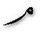 ج2: لا يعقلونيعملون لزوم الوقف لعدم تعلقه بما بعده لا لفظاً ولا معنىً.رقم الدرس واسمهرقم الصفحةنص النشاط الإجابة النموذجيةالدرس الثاني والعشرون: موقف الاسلام من المعتقدات الاخرى 94أُفكر: في أثر تطبيق هذه القواعد في توضيح صورة الإسلام لغير المسلمين.إن تطبيق هذه القواعد الإسلامية في الحياة الإنسانية له أثر في شيوع الاحترام المتبادل بين الأفراد والجماعات دون النظر إلى الدين أو العرق وله أثر أيضا في وحدة المجتمعات وتماسكها ورعايتها لحقوق رعاياها عدا تقدمها وتطورها في مجالات الحياة المختلفة.الدرس الثاني والعشرون: موقف الاسلام من المعتقدات الاخرى 95نشاط بيتي 1ـ ابحث في شبكة الانترنت عن قصة عُدي بن حاتم الطائي لما قدم على الرسول  قبل إسلامه وكيف عامله .2- اكتب تقريراً عن الآثار الايجابية لحُسن أخلاق المسلمين، وتعاملهم مع الآخرين . او ادخل قصة اسلام عدي بن حاتم.اخلاق النبي صلى الله عليه وسلم في معاملة بعضاً من زعماء قريش كثمامة بن أثال، اخلاق تجار المسلمين في البلاد المفتوحة وأثرها في دخول كثير من الناس في الإسلام.رقم الدرس واسمهرقم الصفحةنص السؤال الإجابة النموذجيةالدرس الثاني والعشرون: موقف الاسلام من المعتقدات الاخرى 96وضع الإسلام قواعد عامة تضبط علاقة المسلمين بغيرهم، وضح اثنتين من هذه القواعد. ج1: *أن الأصل البشري للناس جميعاً واحد، وأنهم إخوة في الإنسانية مهما تفرقوا واختلفوا، فهم جميعاً من سيدنا آدم عليه السلام وزوجته حواء، قال تعالى: "يا أيها الناس إنا خلقناكم من ذكر وأنثى وجعلناكم شعوباً وقبائل لتعارفوا إن أكرمكم عند الله أتقاكم إن الله عليم خبير" *أن مصدر الشرائع الإلهية من عند الله تعالى ، وأنها كلها تدعو إلى عقيدة التوحيد، يقول تعالى: "شرع لكم من الدين ما وصى به نوحاً والذي أوحينا إليك وما وصينا به إبراهيم وموسى وعيسى أن أقيموا الدين ولا تتفرقوا فيه" فالأنبياء عليهم السلام جميعاً عقيدتهم ودعوتهم واحدة وهي توحيد الله تعالى لذا على المسلمين الإيمان بهم جميعاً دون تفريق.الدرس الثاني والعشرون: موقف الاسلام من المعتقدات الاخرى -  2- وضح دلالة قوله تعالى: "لا إكراه في الدين".ج2: تدل على حرص الإسلام على شمول النّاس بالرحمة فلا يُكْره أحد على الدخول فيه إلا بالاقتناع العقلي والرضا النفسيالدرس الثاني والعشرون: موقف الاسلام من المعتقدات الاخرى -بين وجه الشبه بين موقف الإسلام من معتقدات أهل الكتاب، وموقفه من المعتقدات الأخرى.ج4: تأكيد الإسلام على مبدأ عدم الإكراه في الدين، و دعوتهم إلى الإسلام بالحكمة والموعظة ومجادلتهم بالحسنى.الدرس الثاني والعشرون: موقف الاسلام من المعتقدات الاخرى -  4-  بيّن واجب أصحاب المعتقدات الأخرى من الإسلام.ج4: احترام النظام العام في الإسلام ، وعدم  القيام بما يتنافى مع تعاليم الإسلام وقيمه.الدرس الثاني والعشرون: موقف الاسلام من المعتقدات الاخرى -5- ما الدرس المستفاد من قوله تعالى: ""قل يا أهل الكتاب تعالوا إلى كلمة سواء بيننا وبينكم ألا نعبد إلا الله ولا نشرك بع شيئا ولا يتخذ بعضنا بعضا أرباباً من دون الله فإن تولوا فقولوا اشهدوا بأنا مسلمون"؟ج5: مجادلة أهل الكتاب بالتي هي أحسن، ودعوتهم إلى الإيمان بالله وحده وتنزيهه عن كل نقصرقم الدرس واسمهرقم الصفحةنص النشاط الإجابة النموذجيةالدرس الثالث والعشرون العلاقات الدولية في الإسلام97أُفكر: كان النبي  يبدأ رسالته لزعماء الدول بالسلام، بقوله : "السلام على من اتبع الهدى"، فما دلالة ذلك؟ليمدَّ الرسول  جسوراً بين ملوك ورؤساء الدول الأخرى، وليرغبهم في الإسلام، فخاطبهم بأسلوب حسن، وقد بدأت جميع خطاباته  بالدعوة للسلام.الدرس الثالث والعشرون العلاقات الدولية في الإسلام99أقرأ وأُناقش: أقرأ قول رسول الله : " أَلاَ مَنْ ظَلَمَ مُعَاهِدًا أَوِ انْتَقَصَهُ أَوْ كَلَّفَهُ فَوْقَ طَاقَتِهِ أَوْ أَخَذَ مِنْهُ شَيْئًا بِغَيْرِ طِيبِ نَفْسٍ فَأَنَا حَجِيجُهُ يَوْمَ الْقِيَامَةِ"، وأُناقش زملائي في  اهتمام الإسلام وصيانته لحقوق المعاهدين.لأن عقد الأمان يمنح المستأمن والمعاهد حقّوقاً تتمثل بقيام الدولة الإسلامية بحمايته في نفسه وماله وعرضه من الأذى، وأن يتنقل في الدولة بما يُمَكِّنه من أداء مَهمته بحرية، وفي مقابل ذلك عليه أن يلتزم القوانين والأحكام النافذةرقم الدرس واسمهرقم الصفحةنص السؤالالإجابة النموذجيةالدرس الثالث والعشرون العَلاقات الدولية في الإسلام100اذكر العلاقات الدولية التي تشير إليها النصوص الآتية :قال الله تعالى :" وَأَوْفُوا بِالْعَهْدِ إِنَّ الْعَهْدَ كَانَ مَسْؤُولاً ".قال الله تعالى : " وَإِنْ جَنَحُوا لِلسَّلْمِ فَاجْنَحْ لَهَا وَتَوَكَّلْ عَلَى اللَّهِ إِنَّهُ هُوَ السَّمِيعُ الْعَلِيمُ ".        ا- ( المعاهدات ) الوفاء بالمعاهدات التي يبرمها المسلمون بمحض اختيارهم( السلم ) جعل الإسلام السلم الأصل في التعامل بين الدولالدرس الثالث والعشرون العَلاقات الدولية في الإسلام100يعد كل من يدخل بلاد المسلمين مستأمناً ، وضح ذلك .لأن الإسلام  أقرَّ عقد الأمان لكل مَنْ يدخل الدولة المسلمة من الدول الأخرى بإذن منها ولو كان من دولة محاربة سواء كان قدومه لتحقيق أغراض متعددة، كالسفراء، والدبلوماسيين، أو لأغراض خاصة كالتجار، ورجالِ الأعمال، والسُّيَّاحِ، وطلبة العلمالدرس الثالث والعشرون العَلاقات الدولية في الإسلام100 ما دلالة قول الرسول  : " مَنْ قَتَلَ مُعَاهَدًا لَمْ يَرِحْ رَائِحَةَ الجَنَّةِ، وَإِنَّ رِيحَهَا تُوجَدُ مِنْ مَسِيرَةِ أَرْبَعِينَ عَامًا " ؟يدل على أن الإسلام  أوجب الوفاء بالمعاهدات التي يبرمها المسلمون بمحض اختيارهم وللمستأمن حقٌّ على الدولة الإسلامية بأن تحمي نفسه وماله وعرضه من الأذىالدرس الثالث والعشرون العَلاقات الدولية في الإسلام100الحرب حالة استثنائية عند المسلمين ، وضح ذلك .لأن المسلمين  لا يلجأون إلى الحرب  إلا إذا اعتُديَ عليهم أو تم نقض المعاهدات معهمرقم الدرس واسمهرقم الصفحةنص السؤالالإجابة النموذجيةالدرس الرابع والعشرونتطبيقات (3)103أتدربأستخرج من الآيات الكريمة السابقة مثالاً واحداً على كل مما يأتي : ا- الوقف الاختياري التام:......................ب- الوقف الاختياري القبيح: .................ا-" لا تحبون الناصحين " ب-" هذه ناقة الله"الدرس الرابع والعشرونتطبيقات (3)103أبيّن أيّ الكلمات التي تحتها خط في الجدول الآتي، يعدّ الوقف عليها وقفاً حسناً : الدرس الرابع والعشرونتطبيقات (3)103التلاوة البيتيةأرجع إلى المصحف الشريف (سورة المائدة)، ثم أقوم بما يأتي:  أتلو الآيات الكريمة من (72 - 86) مراعياً ما تعلمته من أحكام التلاوة والتجويد. أوضح نوع الوقف على كلمة (الحق) التي وردت في الآية (77). الوقف الحسن  رقم الدرس واسمهرقم الصفحةالنشاط		الإجابة النموذجيةالدرس الخامس والعشرونالحج (مفهومه ـ حكمة مشروعيته ـ شروطه )105أقرأ وأستنتج:أقرأ قول الرسول : "الْحَجُّ الْمَبْرُورُ لَيْسَ لَهُ جَزَاءٌ إِلَّا الْجَنَّةُ:، ثم أستنتج ما أستفيده منه بأن أطبق مناسك الحج بإخلاص والتزام تامين لأحصل على الأجر كاملا و أفوز برضوان الله تعالىالدرس الخامس والعشرونالحج (مفهومه ـ حكمة مشروعيته ـ شروطه )105أُناقش: من حِكم مشروعية الحج أنه يُذِّكر بالآخرة، وبوقوف العباد بين يدي الله تعالى يوم القيامة، اُناقش ذلك مع زملائييظهر ذلك من خلال الوقوف بعرفة والمبيت بمزدلفة ورمي الجمرات وما يصاحبها من زحام شديد يذكر المسلم بموقف الحشر بين يدي الله تعالى ليكون دافعا لإخلاص المسلم وحرصه على الفوز برضوان الله تعالىالدرس الخامس والعشرونالحج (مفهومه ـ حكمة مشروعيته ـ شروطه )106أُحدّد: بوساطة  معرفتي بالأشهر الهجرية، أُحدد أشهر الحج التي يجوز للحاج الإحرام بهاشوال ، ذو القعدة ، والعشر الأوائل من ذي الحجةالدرس الخامس والعشرونالحج (مفهومه ـ حكمة مشروعيته ـ شروطه )106أتأمل وأُبين: أتأمل الخريطة، وأتعاون مع زميلي في بيان ميقات الأماكن الآتية:الأردن: أبيار علي( ذو الحُليفة)مصر: رابغاليمن: يلملمالطائف: قرن المنازلالعراق: ذات عرقالدرس الخامس والعشرونالحج (مفهومه ـ حكمة مشروعيته ـ شروطه )107نشاط بيتي: ارجع إلى شبكة الانترنت، موقع صندوق الحج www.hajjfund.gov.jo، واكتب تقريرا أبين فيه دور صندوق الحج في تحقيق الاستطاعة المادية، واقرأه في الإذاعة المدرسيةيرجع الطالب إلى الموقع الرسمي لصندوق الحج ويعد تقريراً موثقاً حول دور الصندوق في تحقيق الاستطاعة المادية للمشتركين فيهرقم الدرس واسمهرقم الصفحةنص السؤال		الإجابة النموذجيةالدرس الخامس والعشرونالحج (مفهومه ـ حكمة مشروعيته ـ شروطه )
                         108عرف المفاهيم الآتية: الحج، المواقيت الزمانية، المواقيت المكانية. - الحج هو قصد التوجه إلى بيت الله الحرام في أيام محددة للقيام بأعمال مخصوصة مرضاة لله تعالى .- المواقيت الزمانية: هي أوقات الشروع في الحج وتبدأ من أول شوال وتستمر إلى العاشر من ذي الحجة - المواقيت المكانية: هي الأماكن التي لا يجوز للحاج تجاوزها إلا وهو محرم.الدرس الخامس والعشرونالحج (مفهومه ـ حكمة مشروعيته ـ شروطه )
                         108ما دلالة قوله تعالى: "وَلِلَّهِ عَلَى النَّاسِ حِجُّ الْبَيْتِ مَنِ اسْتَطَاعَ إِلَيْهِ سَبِيلًا".يدل على أن الحج ركن من أركان الإسلام، فرضه الله تعالى ، مرة في العمر على كل مسلم قادر مستطيع.الدرس الخامس والعشرونالحج (مفهومه ـ حكمة مشروعيته ـ شروطه )
                         108يشترط لوجوب الحج على المسلم شروط عدة، بينها.التكليف بأن يكون المسلم بالغاً عاقلاً ،الاستطاعة المالية والبدنية ؛ بأن يؤمن النفقة لنفسه ولأهلهالدرس الخامس والعشرونالحج (مفهومه ـ حكمة مشروعيته ـ شروطه )
                         108بيّن حكم حج الصغير.إن حج الصغير صح ذلك ولكن لا تسقط عنه الفريضةالدرس الخامس والعشرونالحج (مفهومه ـ حكمة مشروعيته ـ شروطه )
                         108استنتج الحكمة من مشروعية الحج من النصوص الشرعية الآتية: رقم الدرس واسمهرقم الصفحةالنشاط		الإجابة النموذجيةالدرس السادس والعشرونمناسك الحج115نشاط ختامي: بالتعاون مع أفراد مجموعتي، ارجع إلى شبكة الانترنت وبيّن أعمال الحاج المفرد والقارناهتم الدرس بحج التمتع ، فاذكر ما يميز الحج المفرد والقارن مظهراً الفروقات فيما بينهمارقم الدرس واسمهرقم الصفحةنص السؤالالإجابة النموذجيةالدرس السادس والعشرونمناسك الحج116ـ بين المقصود بالمصطلحات الآتية: الإحرام، التمتع، الطواف، السعي. الإحرام وهو أن ينوي الحاج المتمتع عند الإحرام أداء العمرة أولا ثم الحج بعدها في أشهر الحجالتمتع: أن ينوي الحاج عند الاحرام أداء العمرة أولاً  ثم الحج عدها في أشهر الحج.الطواف أن يطوف بالبيت الحرام سبعة أشواط مبتدئاً من الحجر الأسود ومنتهيا به جاعلاً البيت عن يسارهالسعي أن يسعى بين الصفا والمروة سبعة أشواط مبتدئاً بالصفا ومنتهياً بالمروة.الدرس السادس والعشرونمناسك الحج116ـ ضع أمام كل نص من النصوص الشرعية الآتية ما يدل عليه من محظورات الإحرام :الدرس السادس والعشرونمناسك الحج116بين الحكم الشرعي لكل مما يأتي:لم يتمكن شخص من الوقوف بعرفة.لم يتمكن حاج من المبيت بمنى ليلة التاسع من ذي الحجة.تجاوز حاج الميقات دون أن يحرم.غابت شمس اليوم الثاني عشر من ذي الحجة على حاج قبل نزوله من منى.. أ حجه باطل لأنه من أركان الحجب. يسن للحاج المبيت بمنى ليلة التاسع من ذي الحجة إذا تيسر له ذلك وإن لم يستطع يتوجه إلى عرفة مباشرةج. إذا تجاوز الحاج الميقات دون أن يحرم أثم، ولزمه الرجوع إليه والإحرام من الميقات لأنه واجب من واجبات الحج؛ فإن لم يرجع أحرم من مكانه ولزمه ذبح شاة وتوزيعها على الفقراء أيام الحج.د.إذا تأخر بعد غروب الشمس وجب عليه المبيت بمنى ورمي الجمرات في اليوم الثالث عشر من ذي الحجةالدرس السادس والعشرونمناسك الحج116ضع إشارة (✓) بجانب العبارات الصحيحة، وإشارة (×) بجانب العبارات غير الصحيحة في ما يأتي:( × ) يرمي الحاج جمرة العقبة الكبرى وحدها يوم الحادي عشر من ذي الحجة. ( × ) طاف شخص بالبيت الحرام ثمانية أشواط زيادة في التقرب إلى الله تعالى.( × ) سعى حاج سبعة أشواط مبتدئا بالمروة ومنتهيا بالصفا. ( ✓ ) تحلل رجل من الإحرام بقص شعره. - ا- ×ب-×ج-×د- ✓الدرس السادس والعشرونمناسك الحج116الطواف في الحج يأخذ أحكاما ثلاثة كما ورد في المخطط التنظيمي: ركن، واجب، سنة، اذكر مثالاً على كل منها.طواف الإفاضة ركن ، طواف الوداع واجب ، طواف القدوم سنة للمفرد والقارن .رقم الدرس واسمهرقم الصفحةنص السؤالالإجابة النموذجيةالدرس السابع والعشرونتطبيقات على الوقف (4)118/119أتدرب أستخرج من الآيات الكريمة السابقة مثالاً واحداً على كل مما يأتي:  الوقف الاختياري التام: 	الوقف الاختياري الكافي:	الوقف الاختياري الحسن: .........................		"فانظر كيف كان عاقبة المجرمين""وأمطرنا عليهم مطراً""لنخرجنك"الدرس السابع والعشرونتطبيقات على الوقف (4)118/119أبيّن أيّ الكلمات التي تحتها خط في الجدول الآتي، يعدّ الوقف عليها وقفاً قبيحاً : الدرس السابع والعشرونتطبيقات على الوقف (4)118/119التلاوة البيتية:أرجع إلى المصحف الشريف (سورة المائدة)، ثم أقوم بما يأتي: أتلو الآيات الكريمة من (87 – 96) مراعياً ما تعلمته من أحكام التلاوة والتجويد. أستخرج من الآيات الكريمة السابقة كلمتين يعدّ الوقف عليهما من الوقف القبيح، وأكتبهما في الجدول الآتي : رقم الدرس واسمهرقم الصفحةنص النشاط الإجابة النموذجيةالدرس الثامن والعشرونمكانة الأردن عند المسلمين123أقرأ وأستنتج:أقرأ حديث مُعَاذِ بْنِ جَبَلٍ، أَنَّ النَّبِيَّ  أَخَذَ بِيَدِهِ يَوْمًا، ثُمَّ قَالَ: "يَا مُعَاذُ إِنِّي لَأُحِبُّكَ". فَقَالَ لَهُ مُعَاذٌ: بِأَبِي أَنْتَ وَأُمِّي يَا رَسُولَ اللهِ، وَأَنَا أُحِبُّكَ. قَالَ: "أُوصِيكَ يَا مُعَاذُ لَا تَدَعَنَّ فِي دُبُرِ كُلِّ صَلَاةٍ أَنْ تَقُولَ: اللهُمَّ أَعِنِّي عَلَى ذِكْرِكَ وَشُكْرِكَ وَحُسْنِ عِبَادَتِكَ:، ثم أستنتج منه درساً مستفاداًحب النبي صلى الله عليه وسلم لأصحابه وحرصه على نفعهم ونصيحتهم بما يرفع قدرهم عند الله تعالى.من علامات الحب الصادق النصح والدلالة على الخيرالدرس الثامن والعشرونمكانة الأردن عند المسلمين124أذكر أسماء صحابة آخرين دفنوا في الأردن.جعفر بن أبي طالب ، عبد الله بن رواحة ، زيد بن حارثة الدرس الثامن والعشرونمكانة الأردن عند المسلمين124أناقش:زملائي دور المملكة الأردنية الهاشمية، في المحافظة على المعالم الإسلامية.حوار مفتوح يظهر اهتمام الأردن بأضرحة ومقامات الصحابة وترميمها وصيانتها وكذلك العناية بالمساجد وأماكن السياحة الدينية.رقم الدرس واسمهرقم الصفحةنص السؤالالإجابة النموذجيةالدرس الثامن والعشرونمكانة الأردن عند المسلمين125كيف تستدل من قوله تعالى: "وَلِسُلَيْمَانَ الرِّيحَ عَاصِفَةً تَجْرِي بِأَمْرِهِ إِلَى الْأَرْضِ الَّتِي بَارَكْنَا فِيهَا وَكُنَّا بِكُلِّ شَيْءٍ عَالِمِينَ" على مكانة بلاد الشام.من قوله تعالى :" التي باركنا فيها" فقد بيّن النبي صلى الله عليه وسلم في أحاديث كثيرة فضائل بلاد الشام وأهلها، ودعا لها ولأهلها بالبركة والثبات على الدين.الدرس الثامن والعشرونمكانة الأردن عند المسلمين125للأردن مكانة عظيمة في تاريخ المسلمين، اذكر مظهرين يدلان على ذلك. الأردن مهد الحضارات، وأرض الرسالات الإلهية  يعدّ الأردن بوابة الفتح الإسلامي لبلاد الشامالدرس الثامن والعشرونمكانة الأردن عند المسلمين125ما سبب قول الرسول : "مَا غُبِنَتْ صَفْقَتُكَ يَا ضِرَارُ"؟لأنه أسلم بعد فتح مكة، وكان له مال كثير فتركه مقبلاً على الإسلامالدرس الثامن والعشرونمكانة الأردن عند المسلمين125اذكر أسماء ثلاثة  بلدات أردنية سُميت على اسم الصحابي الذي دفن فيها.أبو عبيدة ، وقاص ، ضرار الدرس الثامن والعشرونمكانة الأردن عند المسلمين125ضع دائرة حول رمز الإجابة الصحيحة في ما يأتي: ا-  شرحبيل بن حسنة    ب. الحلال والحرامرقم الدرس واسمهرقم الصفحةالنشاط		الإجابة النموذجيةالدرس التاسع والعشرون يوم حنين (8 هـ)127أُفكر:لماذا خصَّ النبي  بالنداء أصحاب الشجرة الذين بايعوه تحت الشجرة في صلح الحديبيةلأن الله تعالى قد علم ما في قلوبهم من الإيمان و الإخلاص والصدق لما بايعوه على الموت، فأنزل السكينة في قلوبهم وبشرهم بأن النصر سيكون على أيديهم .الدرس التاسع والعشرون يوم حنين (8 هـ)128أقرأ وأستنتج:أقرأ الآيات الكريمة السابقة، وأستنتج منها أمراً واحداً تدل عليهأستنتج أن النصر على الأعداء لا يكون بكثرة العدد والعدة ولكنه يكون بتأييد الله ونصره لعباده المؤمنين المخلصين المجاهدين في سبيله .رقم الدرس واسمهرقم الصفحةنص السؤالالإجابة النموذجيةالدرس التاسع والعشرون يوم حنين (8 هـ)129وضح سبب يوم حنين. بعد فتح مكة بلغ النبي  خبر استعداد قبيلتي هوازن وثقيف لقتاله بقيادة مالك بن عوف فجهز جيشاً لملاقاتهمالدرس التاسع والعشرون يوم حنين (8 هـ)129بيّن خطة مالك بن عوف للمعركة. استعدت هوازن ومن معها للمعركة استعدادا كاملا، ولم تدخر شيئا في وسعها، وأخذوا معهم نساءهم وأبناءهم وأموالهم وأنعامهم إلى المعركة؛ حتى لا يفر أحد من المعركةالدرس التاسع والعشرون يوم حنين (8 هـ)129علامَ يدل قول نفر من المسلمين " لن نهزم اليوم من قلة"؟على إعجابهم بكثرتهمالدرس التاسع والعشرون يوم حنين (8 هـ)129علل ما يأتي: اضطراب جيش المسلمين في بداية القتال يوم حنين. ب- اهتمام النبي  بالحراسة الليلية لجيش المسلمينأ. لأنهم فوجئوا برماح وسهام العدو تأتيهم من كل اتجاه . ب. لئلاّ يُباغت فجأةالدرس التاسع والعشرون يوم حنين (8 هـ)129اختر من أحداث حنين ما يدل على أن المؤمن لا يقدم على حب رسول الله  شيئاً. أخذ المسلمون يتجمعون حول النبي ، واشتد القتال، وهجموا هجمة واحدة على المشركين، ومضى علي بن أبي طالب  إلى صاحب راية هوازن فقتلهرقم الدرس واسمهرقم الصفحةنص السؤالالإجابة النموذجيةالدرس الثلاثونتطبيقات على الوقف (5)131أتدربأستخرج من الآيات الكريمة السابقة مثالاً واحداً على كل مما يأتي : الوقف الاختياري التام:	 	الوقف الاختياري الكافي:	الوقف الاختياري الحسن: 	الوقف الاختياري القبيح: ..	1: ا- "إلا القوم الخاسرون"ب- "لعلهم يضرعون"ج-"وهم نائمون"د- "وَمَا أَرْسَلْنَا فِي قَرْيَةٍ مِنْ نَبِي"الدرس الثلاثونتطبيقات على الوقف (5)131أبيّن نوع الوقف على الكلمات التي تحتها خط في الجدول الآتي: الدرس الثلاثونتطبيقات على الوقف (5)131التلاوة البيتيةأرجع إلى المصحف الشريف (سورة المائدة)، ثم أقوم بما يأتي: أتلو الآيات الكريمة من (97 - 108) مراعياً ما تعلمته من أحكام التلاوة والتجويد. أستخرج من الآيات الكريمة السابقة مثالاً واحداً على كل مما يأتي: الوقف التـام: 	 الوقف الكافي: 	الوقف الحسن: ...... * الوقف القبيح:2- ا- "وأن الله بكل شيء عليم" ب- "عفا الله عنها"ج- "إلى الله مرجعكم"   د- "والله لا يهدي"رقم الدرس واسمهرقم الصفحةالنشاط		الإجابة النموذجيةالدرس الحادي والثلاثونسبعة يظلهم الله في ظله133ما العلاقة بين البدء بالإمام العادل في هذا الحديث النبوي، وبين قوله : "فَالإِمَامُ رَاعٍ وَمَسْؤُولٌ عَنْ رَعِيَّتِهِ:.لعظم مسؤولية الحاكم وخطورتها، ولعموم نفعه للناس، فهو مطالب بأن يحكم بين الناس بالعدل ويحافظ على حقوقهم، ويرعى مصالحهم، وبذلك يسود الأمن والاستقرار في المجتمع، وتتحقق الحياة الكريمة للناسالدرس الحادي والثلاثونسبعة يظلهم الله في ظله133أُفكر:لماذا خُصَّ الشباب (ذكوراً وإناثاً) بالذكر في الحديث النبوي الشريف؟لأن مرحلة الشاب تتمتع بطاقات  كثيرة كامنة هي مظنة غلبة الشهوة والوقوع في الفواحش، فينساق كثير من الشباب بدافع الطيش والتهور وراء شهواتهم ورغباتهم، إلا من رحم ربي.الدرس الحادي والثلاثونسبعة يظلهم الله في ظله135أذكر:عملاً آخر من الأعمال التي تعزز المحبة بين الناس وتقوي أواصرها.تبادل الزيارات ، تقديم الهدايا ، مساعدة الفقراء والمحتاجين وغيرها من الأمور التي تنشر المحبة بين الناسالدرس الحادي والثلاثونسبعة يظلهم الله في ظله135أُفكر:لماذا خُصت المرأة ذات المنصب والجمال الذكر في الحديث؟لأنها جمعت من الأوصاف ما ترغب وتدفع الى ارتكاب الفاحشة بها دون غيرها فهي الجميلة ذات المنصب الداعية الى نفسها فالفتنة بها أشد، وفي الابتعاد عنها دليل على العفةالدرس الحادي والثلاثونسبعة يظلهم الله في ظله135أقرأ وأستنتجأقرأ قوله تعالى:" "إِنْ تُبْدُوا الصَّدَقَاتِ فَنِعِمَّا هِيَ وَإِنْ تُخْفُوهَا وَتُؤْتُوهَا الْفُقَرَاءَ فَهُوَ خَيْرٌ لَكُمْ وَيُكَفِّرُ عَنْكُمْ مِنْ سَيِّئَاتِكُمْ وَاللَّهُ بِمَا تَعْمَلُونَ خَبِيرٌ" (سورة البقرة، الآية 271)، ثم أُبيّنأيهما أفضل الصدقة العلنية أم السرية؟هذه ترجع إلى حال الشخص، فقد تكون السرية في حقه  أفضل لأنه يخشى الرياء فيريد عمله خالصاً لله تعالى ، أو حفظ كرامة الفقير، وهي التي امتدحها الله تعالى ، وقد تكون العلنية إن أراد أن يقتدي به الناس.رقم الدرس واسمهرقم الصفحةنص السؤالالإجابة النموذجيةالدرس الحاديوالثلاثونسبعة يظلهم الله في ظله137بين أهمية العدل بين الناس.به يسود الأمن والاستقرار في المجتمع، وتتحقق الحياة الكريمة للناس الدرس الحاديوالثلاثونسبعة يظلهم الله في ظله137علل ما يأتي: جاءت كلمة "صدقة" نكرة في قوله : " وَرَجُلٌ تَصَدَّقَ بِصَدَقَةٍ فَأَخْفَاهَا". ب-خص النبي  الشاب الذي نشأ على العبادة بالذكر.أ . لتشمل جميع أنواع الصدقة المادية والمعنوية   ب. لأنهم عماد الأمة فإن صلحوا استقرت مجتمعاتهم ونهضت، وساد الأمن وقلّت الجريمةالدرس الحاديوالثلاثونسبعة يظلهم الله في ظله137وضح أهمية ذكر الله تعالى في الخلوة بعيداً عن أعين الناس. تدفع صاحبها إلى مراقبة أعماله وسلوكه وإلى الالتزام بأوامر الله تعالى والابتعاد عن الذنوبالدرس الحاديوالثلاثونسبعة يظلهم الله في ظله137اشرح قوله : "وَرَجُلٌ دَعَتْهُ امْرَأَةٌ ذَاتُ مَنْصِبٍ وَجَمَالٍ فَقَالَ: إِنِّي أَخَافُ اللَّهَ".أنه ابتعد عن الفواحش؛ بتجنب مواطن الفتن والنظر إلى المحرمات، وإظهار المفاتن ، خشية لله تعالى وحرصا على طاعته .الدرس الحاديوالثلاثونسبعة يظلهم الله في ظله137استنتج أثرا واحدا لكل مما يأتي:العفة عن ارتكاب الفواحش.تعلق قلب الرجل بالمساجد.ج. رجلان تحابا في الله.أ. صيانة المجتمع بحفظ الأعراض و النسل   ب. تعلم الأخلاق الفاضلة والقيم النبيلة ، والحرص على طاعة الله تعالى   ج.  جعل الله تعالى لكل من تحابا فيه، وداوما على محبته حتى تفرقا على ذلك ثواباً عظيماً، فخصهم بمنابر من نور لقوله : "المُتَحَابُّونَ فِي جَلَالِي لَهُمْ مَنَابِرُ مِنْ نُورٍ يَغْبِطُهُمُ النَّبِيُّونَ وَالشُّهَدَاءُ"الدرس الحاديوالثلاثونسبعة يظلهم الله في ظله137اكتب غيباً الحديث النبوي من قوله : "سَبْعَةٌ يُظِلُّهُمُ اللَّهُ تَعَالَى فِي ظِلِّهِ...." إلى قوله: "... فَفَاضَتْ عَيْنَاهُ".عَنِ النَّبِيِّ  قَالَ: "سَبْعَةٌ يُظِلُّهُمُ اللَّهُ تَعَالَى فِي ظِلِّهِ يَوْمَ لاَ ظِلَّ إِلَّا ظِلُّهُ: الإمَامٌ الْعَادِلٌ، وَشَابٌّ نَشَأَ فِي عِبَادَةِ اللَّهِ، وَرَجُلٌ قَلْبُهُ مُعَلَّقٌ فِي المَسَاجِدِ، وَرَجُلاَنِ تَحَابَّا فِي اللَّهِ، اجْتَمَعَا عَلَيْهِ وَتَفَرَّقَا عَلَيْهِ، وَرَجُلٌ دَعَتْهُ امْرَأَةٌ ذَاتُ مَنْصِبٍ وَجَمَالٍ فَقَالَ: إِنِّي أَخَافُ اللَّهَ، وَرَجُلٌ تَصَدَّقَ بِصَدَقَةٍ فَأَخْفَاهَا حَتَّى لاَ تَعْلَمَ شِمَالُهُ مَا تُنْفِقُ يَمِينُهُ، وَرَجُلٌ ذَكَرَ اللَّهَ خَالِيًا، فَفَاضَتْ عَيْنَاهُ "رقم الدرس واسمهرقم الصفحةالنشاطالإجابة النموذجيةالدرس الثاني والثلاثون الرياضة في الإسلام138أُناقش:من يظن أن الرياضة من الأمور التي يجب على المسلم الابتعاد عنها لأنها تقلل الهيبة، والاحترام بين الناس.هذا لا شك فهم غير صحيح  لمعنى الدين الشامل الذي جاء ليبني المسلم جسدياً وعقلياً وروحياً وأخلاقياً ، والإسلام شجع على ممارسة الرياضة وتقوية البدن وفق الضوابط الشرعيةالدرس الثاني والثلاثون الرياضة في الإسلام139أذكرمرضاً من الأمراض التي تحمي الرياضة الجسم منهاعلى سبيل المثال : أمراض القلب ، السمنة ، الشيخوخة المبكرة..... يذكر الطالب أمراضاً أخرى .الدرس الثاني والثلاثون الرياضة في الإسلام139أُناقش يتبع اللعبة الرياضية في بعض الأحيان شغب ومشاجراتٌ تؤدي بحياة الناس إلى الخطر، وإلى الإفساد في الأموال العامة والخاصة، أُناقش زملائي في كيفية التخلص من هذه الظاهرة.تكون الإجابات متنوعة بعد حوار مفتوح يرتكز على أهمية التحلي بالأخلاق الإسلامية الفاضلة وروح المنافسة والتسامح ، وأن الألعاب الرياضية للمتعة والفائدة وليست للشغب والفساد .الدرس الثاني والثلاثون الرياضة في الإسلام140أُناقش : مع مجموعتي دلائل مسابقة الرسول  لزوجته عائشة رضي الله عنهايدل ذلك على اهتمام النبي  بالرياضة وتشجيعه لها ، ويدل على أن ممارسة الرياضة متاحة للذكر والأنثى وفق ضوابط الشرع.الدرس الثاني والثلاثون الرياضة في الإسلام141اكتب كلمة تلقيها في الإذاعة المدرسية تبين فيها لزملائك الأخلاق الواجب اتباعها عند ممارسة رياضة كرة القدم.يكتب الطالب كلمة مناسبة تبين أخلاق وضوابط ممارسة الرياضة بإشراف مسؤول الإذاعة المدرسيةرقم الدرس واسمهرقم الصفحةنص السؤالالإجابة النموذجيةالدرس الثاني والثلاثون الرياضة في الإسلام142للرياضة فوائد عدة، اذكر ثلاثاً منها؟تقوية الجسم وبناؤه، وإكسابه النشاط والحيوية.    باب للترويح عن الإنسان، وملء الفراغ فيما هو نافع ومفيد. تُدَرب المسلم على الأخلاق الحسنة، كالتعاون، واحترام الآخرينالدرس الثاني والثلاثون الرياضة في الإسلام142من ضوابط الرياضة عدم  تُعرض حياة الإنسان للخطر المحقق، وعدم إلحاق الأذى المقصود بالحيوانات، وضح ذلك.كالقفز من الأماكن المرتفعة دون وقاية، أو بعض أنواع المصارعة ؛ لما فيها من إيذاء للإنسان وتعريض حياته للخطر أو كاتخاذ الطيور أهدافاً للتدريب على الرماية وعدم الاستفادة منها ، وتعريضها للخطر بدون هدف مشروعالدرس الثاني والثلاثون الرياضة في الإسلام142استنتج دلالة الحديثين الشريفين الآيتين:الدرس الثاني والثلاثون الرياضة في الإسلام142اهتم الإسلام، الرياضة بممارسة الأطفال للرياضة، وضح ذلك.اهتم الرسول   بالرياضة عند الرجال والنساء والأطفال، كان رسول الله  يشجع الأطفال على ممارسة الرياضة، ويقيم بينهم المسابقات ويكافئهم على ذلك .الدرس الثاني والثلاثون الرياضة في الإسلام142بين السلوك الحسن من السلوك غير الحسن في ما يأتي :رقم الدرس واسمهرقم الصفحة نص السؤالالإجابة النموذجيةالدرس الثالث والثلاثون (تطبيقات على الوقف 6)145أتدربأصنف الوقف على الكلمات التي تحتها خط في الجدول الآتي، إلى وقف تام، ووقف كافٍ، ووقف حسن، ووقف قبيح:الدرس الثالث والثلاثون (تطبيقات على الوقف 6)145إذا وقفْتُ وقفاً اضطرارياً على كلمة (يُهْلِكَ) من الآية (129) فإني..................... أرجع وأبدأ من قوله تعالى : قال عسى ربكم أن يهلك عدوكم ... إلى آخر الآية .الدرس الثالث والثلاثون (تطبيقات على الوقف 6)145التلاوة البيتيةأتلو الآيات الكريمة  (109- 120) من سورة المائدة مراعياً ما تعلمته من أحكام التلاوة والتجويد.